УКРАЇНСЬКА МОВАГОТУЄМОСЯ ДО ЗНОЗНО Голосні й приголосні звуки. Приголосні тверді і м’які, дзвінкі й глухіГолосні і приголосні звукиВ українській мові букв – 33. Звуків –38. Голосних звуків 6: [а], [о], [у], [е], [и], |і].Приголосних звуків 32: [б], [п], [д], [д'], [т], [т'], [г], [к], [ф], [ж], [з], [з'], [ш], [с], [с'], [г], [х], [дж], [дз], [дз'], [ц'], [ц] [ч], [в], [м], [й], [н], [н'], [л], [л'Ь] [р], [р'].М'які і тверді звукиМ'яких приголосних в українській мові 10 ([б'] [д'1 [з'] [дз'] ]л] [р'1 [с'І [т'1 |ц'| [й]) (запам'ятати допоможе мнемонічний вислів Де Ти 3'ї[Йі]Си ЦіЛиНи + дз,р)Твердих — 22 ([в] [г[ [і] [д[ [ж] [з] [дж| [дз] [к] [л] [м] [н] [н] [п] [р] [с] [т] [ф] [х] [ч] [ш]).Деякі приголосні становлять пари за твердістю — м'якістю:Приголосний [й] м'який і пари не має.Лише твердими є: губні [6], [п], [в], [м], [ф] «Мавпа Буф» шиплячі [ж], [ч], [ш], [дж] «Щ(шч)е їжджу»та задньоязикові [г], [к], [х], [г].Дзвінкі, глухі звукиДзвінкі [б], [д], [д'], [з], [з'], [дз], [дз'], [ж], |дж], [г], [г], [в], [м], [н], [н'], [л], [л'] [р], [р'[, [й] Глухі [п], [т], [т' ], [с], [с'], [ц], [ц'], [ш], [ч], [к], [х], [ф] «Усе це кафе «Птах і чаша»Дзвінкі звуки утворюються за допомогою шуму і голосу , а глухі — лише шуму.Правила транскрипціїСлово або навіть речення береться в квадратні дужки. Наприклад, [в'ітеир].У транскрипції ви не знайдете апострофа, м’якого знака та голосних літер я, ю, є, ї.Я = [йа], ю = [йу], є = [йе], ї = [йі].Транскрипції власних назв починаються з малої літери. Наприклад, Київ - [кийів].Якщо слово має два або більше складів, то в транскрипції ставиться наголос на наголошеному складі.Подвоєння приголосних позначається за допомогою двокрапки. Наприклад, горіння – [горін:а].Звуки, літери та їхнє співвідношення1. я, ю,є позначають 1 звук у середині та кінці слова після приголосного: ряд [р'ад];2. я, ю,є позначають 2 звуки на початку слова, у середині та кінці слова після голосного, м’якого знака чи апострофа: яблуко [йаблуко],  в’юн[вйун];3. ї, щ завжди позначають 2 звуки:  їжак [йіжак], щука [шчука];4. дж, дз позначають 1 звук у корені слова, а 2 звуки – коли д належить до префікса, а з або ж – до кореня: дзюдо [дз'удо], віджати [в´іджати];5. оглушення дзвінких не відбувається, окрім слів легко, вогко, нігті, кігті, дьогтю у яких звук [г] наближається до звука [х]: ле[х]ко;6.одзвінчення глухих перед дзвінкими: просьба [проз'ба], лічба[л'іджба], вокзал [воґзал], боротьба [бород'ба], айсберг [айзберг], якби[йаґби];7. м’який знак та апостроф у фонетичній транскрипції не позначаються: б’ють [бйут'];8. подвоєння та подовження приголосних передається одним звуком: миттю [мит':у];9. уподібнення приголосних:  сміється – сміє[ц':]я, на дошці – на до[с'ц']і, принісши прині[ш:]и,                                         вчишся – вчи[с':]я, пісня – пі[с'н']я,безжурний – бе[ж:]урний.Особливості вимови звуківЗНО НаголосНаголос вказує на склад, який виділяється під час вимови слова. Дуже часто виникають проблеми з правильним уживанням наголосу, бо в процесі спілкування ми чуємо неправильний наголос слів, а згодом і самі починаємо вимовляти деякі слова неправильно.Наголос у словах української мови складно правильно визначити, бо він не тільки може припадати на будь-який склад, але йому також властива рухомість – можлива зміна наголосу при відмінюванні слова. Ситуацію також ускладнює відсутність чітких правил щодо формування наголосу та велика кількість винятків. Проте наголос – одна з тем на ЗНО з української мови та літератури, тому нам необхідно знати ключові випадки утворення наголосу та основні винятки. Винятки треба просто запам’ятати! Тільки читати вголос!Спочатку розберемо принципи наголошування за частинами мови.       ЗНО Уподібнення приголосних звуківІснують чотири типи уподібнення приголосних звуків. За м’якістюПід час уподібнення наступний звук впливає на попередній. Наприклад, у випадку уподібнення за м’якістю наступний м’який приголосний випливає на твердий:Пісня [п’іс′н′а]Радість [рад′іс′т′]Свято [с′в’ато]Уподібнення за м’якістю стосується звуків д, з, с, ц, л, н (Де ти з’їси ці лини? + дз). Якщо вони стоять перед наступним м’яким або пом’якшеним, теж стають м’якими.	Пісня [п’іс′н′а]Могутній [моугут′н′ій]Дні [д′н′і]Зняти [з′н′атии]Цвіт [ц′в’іт]Кінський [к’ін′с′кией]Стільки [с′т′іл′кии]        2. За дзвінкістюОднією із особливостей правильної української вимови є одзвінчення глухих приголосних. Це помітно у таких словах:Футбол [фудбол]Анекдот [анеиґдот]Лічба [ліджба]Вокзал [воґзал]Отже [одже]       3. За глухістюНа відміну від російської мови, в українській дзвінкі приголосні в кінці слів не оглушуються. Вмовляємо їх дзвінко:Сторож [сторож]Дуб [дуб]Оглушення в українській мові відбувається тільки у 5 словах (та в похідних від них):Вогко [вохко]Легко [лехко]Кігті [к’іхт′і]Нігті [н′іхт′і]Дьогтю [д′охт′у]Крім того, може інколи оглушуватися префікс з- перед глухими приголоснимиЗсипати [с:ипати]4. За місцем і способом творенняЦе, напевно, найскладніший випадок уподібнення. Його можна просто вивчити:-ться         [ц′:а]      сміється [см’ійец′:а]-шся          [с′:а]      хвилюєшся [хвил′уйеис′:а]-сш-          [ш:]      винісши [вин′іш:и]-тч-           [ч:]       отчий [оч:ий]-жці          [з′ц′і]      книжці [книз′ц′і]-тці           [ц′:і]      тітці [т′іц′:і]-чці           [ц′і]       сестричці [сеистриц′:і]-зж-          [ж:]      зжати [ж:ати]ЗНО Спрощення груп приголоснихIнодi при вiдмiнюваннi слова або його твореннi виникає важкий для вимови збiг приголосних звукiв. Тому в процесi мовлення один з таких приголосних випадає, тобто вiдбувається спрощення.Спрощення вiдбувається:У групах приголосних -ждн-, -здн- випадає д:
виїздити – виїзний, тиждень – тижня,поїзд – поїзний.У групах приголосних -стл-, -стн- випадає т:
щастя – щасливий, лестощі – улесливий, стелити – слати, вість – вісник, честь – чесний.У групах приголосних -зкн-, -скн- випадає к при твореннi дiєслiв iз суфiксом -ну-.
Наприклад: бризк - бризнути, трiск – трiснути, плюск - плюснути.У групi приголосних -слн- випадає л:
масло - масний, ремесло - ремiсник.У групах приголосних -рдц-, -рнц- випадають д, н:
чернець – ченця, сердечний – серцевий.ВИНЯТКИ: спрощення НЕ вiдбувається:У словах зап’ястний, кiстлявий, пестливий, хвастливий, хвастнути хворостняк, шiстнадцять, шістдесят, шістсот.У прикметниках, утворених вiд iменникiв iншомовного походження з кiнцевим Т, СТ президент – президентський, баласт – баластний, компост – компостний, контраст – контрастний, форпост – форпостний.У групах приголосних –стц-, -стч-, -стськ-, -нстськ-, -нтств-.
Наприклад: артист – артистцi, студент – студенстський, агент – агентство.У словах вискнути, випускний, пропускний, тоскно, скнара, скнiти.ЗАВДАННЯ Випишіть слова у дві колонки: у першу - відбувається спрощення, у другу - не відбувається.Пристрас/ний, контрас/ний, хвас/нути, кількіс/ний, у доблес/ному, зап'яс/ний, знавіс/нілий. радіс/ний, у мас/ному.                    Ключ. Підкресліть у кожному слові другу букву - прочитаєте словосполучення.ЗНО Чергування У-В, І-ЙДля української мови збіг кількох голосних або приголосних є незвичним. Тому відбувається чергування голосної у та приголосної в, голосної і та приголосної й.Чергування у-вПишемо «у»1) Між двома приголосними: Був у квартирі, зустрів у вестибюлі2) На початку речення перед приголосним: У теплі дні він її зустрів. У нашому саду була розкішна флора. Учителька посміхнулася.3) Перед літерами в, ф, хв, св, тв, льв – важкими для вимови звуками, навіть якщо попереднє слово закінчується на голосний: дивитися у вогонь, навчання у Франції, найкраща дівчина у світі, все у твоїх руках, конференція у Львові, вона ніжилася у хвилях моря.4) Після паузи перед приголосним (після коми, двокрапки, тире, дужок, трьох крапок): Вибачте, у нас проблема. Приходжу додому – у хаті чисто.5) У більшості випадків перед словом, що починається на я, ю, є, ї (до складу яких входить приголосний звук й) У якому місті ти живеш? У її очах він прочитав радість.Пишемо «в»1) Між двома голосними: вчитися в Ужгороді, зустрітися в аудиторії2) На початку речення перед голосним (крім я, ю, є, ї): В океані відкрили нові острови. В Азії знаходяться найбільші за кількістю мешканців країни.3) Після голосного перед приголосним: Живе в тій хаті старий. Росла в гаю конвалія.4) Після приголосного перед голосним: Їдуть в Умань, живуть в Овручі.5) Якщо попереднє слово закінчується на в, то перед голосним уживаємо прийменник в, а не у: Працював в Уругваї.Примітка: у деяких випадках чергування у-в неможливе:1) Слово починає змінювати своє лексичне значення: вдача (характер) – удача (щастя). Вправа (завдання) – управа (адміністративний орган).2) Слово починає втрачати своє лексичне значення при зміні: влада – з «у» не вживається, увага, умова – з «в» не вживаються. (влада, власний, уява,  увага, ударник, узбережжя тощо)3) У власних іменах і в словах іншомовного походження: Вдовенко, Врубель, Владивосток; Угорщина, Удовиченко, Урал, увертюра, ультиматим, утопія.Чергування і-йПишемо «і»1) Між двома приголосними: Степ і море, плачуть і моляться.2) На початку речення перед приголосним: І кожний усе зрозумів. І сльози їхні полилися.3) Після паузи (коми, двокрапки, тире,  дужок, трьох крапок) перед приголосним: Дай мені руку – і в поле біжім! Минали літа… і самотність з літами росла.4) В усіх випадках перед словами, що починаються на й, я, ю, є, ї (до складу яких входить «й»): Ольга і Йосип, Віка і Яша, Оксана і Єгор, лисиця і їжак. I Юрій із цим погодився.5) При зіставленні або протиставленні понять: зима і літо, горе і радість.6) У заголовках (назвах): «Війна і мир» Л. ТолстогоПишемо «й»1) Між двома голосними (проте друге слово не повинне починатися на я, ю, є, ї): Літо й осінь проводжу в селі. Ганна й Орися.2) На початку речення перед голосним (крім я, ю, є, ї): Й усмішка її засяяла. Й Антон був разом із ними.3) Після голосного перед приголосним: Страшно навкруги й похмуро. Грілися на сонці й щебетали діти. Теорія ймовірності.ЗНО Правопис лiтер, що позначають ненаголошенi голоснi [е], [и], [о]Звуки [е], [и] та [о] в українськiй мовi звучать невиразно у ненаголошенiй позицiї, як ми пам’ятаємо ще з фонетики. Тому часом складно визначити, яку лiтеру потрiбно писати.   Написання слiв з цими ненаголошеними звуками перевiряється наголосом. Для визначення голосного треба:Дiбрати спiльнокореневе слово або змiнити форму слова так, щоб сумнiвний звук став наголошеним.
Наприклад: зазирнути – зиркати.Якщо за допомогою наголосу перевiрити написання слова не можна, то треба скористатися правилами:Звернiть увагу, що лiтеру у завжди пишемо в словах:
будяк, ворушити, мармур, парубок, пурхати, яблуко, яблуняЯкщо написання лiтер перевiрити не можна жодним способом, то треба заглянути в орфографiчний словник.
Наприклад: директор, левада, кишеня.ЗАВДАННЯ 1У ліву колонку випишіть слова з вставленою буквою е, у праву - з вставленою буквою и.Мат..матика, ос..литися, ж..брак, м..лкий, оп..тати, ж..раф, нав..сати, акт..вний, нам..рзати, ан..кдот, н..ктар, тр..вожний, р..зикувати, ет..кет, бр..ніти, арт..стичність, ен..ргетичний.Ключ. У кожному слові підкресліть першу букву. З цих букв прочитаєте закінчення вислову                         В. О. Сухомлинського ″Треба тонко відчувати три речі:...″ЗНО Правила вживання м’якого знакаДе ти з‘їси ці лини? (приголосні, після яких ми ставимо м’який знак)ЗНО Правила вживання апострофаЗАВДАННЯ Подані в транскрипції слова записати відповідно до орфографічних норм.[уйідлиевий], [л'убовйу], [бйут'], [арфйарка], [р'із'б'ар], [с'в'ашчен:ией], [моркв'аний], [подв'ірйа], [п'івйаблука], [в'ідйізд], [звйазати], [приесв'ачеи ний].ЗНО Подвоєння букв на позначення подовжених м’яких приголосних і збігу однакових приголосних звуківДвi однаковi лiтери на письмi можуть позначати подовжений м’який приголосний або збiг однакових приголосних. ПодвоєнняЗбiг однакових приголосних виникає:За збiгу кiнцевих i початкових лiтер рiзних частин слова (морфем):- префiкса та кореня: ввiчливий, оббiгти- кореня та суфiкса: сонний- префiкса та префiкса: возз’єднання- суфiкса та суфiкса: письменник- основи дiєслова минулого часу, що закiнчується на -с i постфiкса -ся: пасся, трясся- частин складноскорочених слiв: спорттовари, вiйськкоматУ наголошених прикметникових суфiксах -енн- i -анн- (-янн-) переважно зi значенням збiльшення ознаки, пiдсилення, можливостi дiї: здоровенний, нескiнченний.
Виняток: шалений, священик.У словах Ганна, бовван, лляний, ссати, овва та похiдних.Щоб не помилятися в написаннi прикметникiв та дiєприкметникiв, слiд запам’ятати, що -нн- пишемо в суфiксах -енн- та -анн-, якщо на них падає наголос.
Наприклад: несказанний - несказаний, нездоланний - нездоланий, нездiйснeнний - нездiйснений.
Подовження - явище, притаманне українськiй мовi (на вiдмiну вiд багатьох iнших).
Подовжуються приголоснi д, т, з, с, ц, л, н, ж, ч, ш, якщо вони стоять у позицiї мiж голосними:В iменниках середнього роду: знаряддя, знання. 
Але в назвах малих iстот подовження немає.
Наприклад: гусеня, каченя, теля.В орудному вiдмiнку однини iменникiв жiночого роду III вiдмiни перед -ю:
сiль - сiллю, зустрiч – зустрiччю.У прислiвниках перед я, ю:
зрання, навмання, спросоння, попiдвiконню, попiдтинню.У словах Iлля, рiлля, стаття, суддя.У дiєсловах ллю, ллєш, ллється тощо.Подовження не відбувається:1. Якщо приголосні стоять не між двома голосними: зап’ястя, тертя, передмістя, повністю, подільський (від Поділля), жовчю, Керчю, фальшю, честю, вірністю, радістю, знарядь, сторіч, знань;2. У словах кутя, попадя; у назвах малих істот: теля, вовченя, порося, гуся.Запам'ятайте! У словах Ганна, ссати, ссавець, бовваніти і овва подовжені тверді приголосні.ЗАВДАННЯ Випишіть слова у дві колонки: у першу - відбувається подвоєння, у другу - не відбувається.З вірніст..ю, повін..ю, осін..ю, величніст..ю, якіст..ю, від..аллю, мит..ю, радіст..ю, з безліч..ю, доповід..ю, вартіст..ю, з точніт..ю, сіл..ю, заздріст..ю, у сміливост..і, плот..ю, за галуз..ю, смерт..ю, з розкіш..ю, віс..ю, велич..ю, шерст..ю, з розповід..ю, північ..ю, блакит..ю, зі зліст..ю, ненавист..ю, чверт..ю.Ключ. Підкресліть у кожному слові третю букву - прочитаєте народну мудрість  ЗНО Правопис префіксівПравопис префіксів в українській мові відповідає простим правилам, які слід запам’ятати.Префікс – це частина слова, що стоїть перед коренем. Вона може придавати відповідний специфічний відтінок слову, а в іноді навіть кардинально змінювати його лексичне значення. Отже давайте розберемося з префіксами, щоб вміти правильно доносити свої думки.Префікси з-/ с-Тут все дуже просто – використання того чи іншого префікса залежить від звука, з якого починається корінь – який йде відразу після префікса.С- уживається перед глухими приголосними: к, п, т, ф, х, «Кафе «Птах» схопити, справитиЗ -  перед дзвінкими:  згорнутися, зробитиУ тих випадках, коли корінь слова починається з приголосної, префікс з- може змінюватися на зі- для милозвучності: зіграти, зібрати.А префікс зі- в деяких випадках може чергуватися із префіксом зо-:зітліти або зотліти, зімліти або зомліти.Префікси без-, від- (од-), між-, над-, об-, під-, перед-, понад-, пред-, роз-, через-На відміну від префіксів с-/з- вищенаведені префікси ніколи не міняють своєї форми навіть якщо знаходяться перед глухим приголосним: безбатченко, відлига, міжнародний, передмістя, розчинникПрефікси пре-/при-/пріВажливо знати значення слова.Пре- вживається в більшості в прикметниках та прислівниках у 2 основних випадках:1. Якщо за допомогою цього префікса виражається найвища ступінь ознаки предмета чи живої істоти: пречудовий, препогано, преострий2. У словах старослов’янського походження: престол, преосвященство, преподобнийПри- в своїй більшості вживається в дієсловах у таких випадках:1. Якщо ця дія означає наближення до чогось: прийти, приставити, прикотити2. Коли це вираження приєднання до чого-небудь: приклеїти, пришити, прибити3. Якщо за допомогою префікса показується часткова, незавершена дія або її результат.прилягти, присісти, призупинитися4. У всіх похідних словах від цих дієслів.5. У словах, утворених як результат поєднання іменників із прикметниками.прикордонний, прибережнийВиняток: слова - презирство, презирливий.Прі- можна вживати лише в наступних словах: прізвище, прірва, прізвисько.ЗНО Велика літера та лапки у власних назвахЗНО Написання слів іншомовного походженняПодвоєння приголосних У загальних назвах букви не подвоюються: бароко, сума, шосе, піца, хобі, група, ват (але Ватт), фін, комісія. ВідбуваєтьсяУ винятках, які треба запам’ятати: Аннали(літопис, хроніка), бонна(іноземна вихователька), брутто, ванна, гамма (грецька літера)мадонна, манна, мотто (епіграф), нетто, панна (панночка), пенні (грошова одиниця), канна (рослина з великими червоними квітами), тонна, білль(законопроект), булла(грамота папи римського) , вілла, мулла, дурра(вид рослини сорго), мірра(ароматична смола).При збігу однакових приголосних префікса й кореня, якщо в мові вживається й слово без цього префікса (можна перевірити): Сюрреалізм (бо є реалізм,  інновація(новація), ірреальний (реальний), контрреволюція (революція), імміграція (міграція) – протееміграція (префікс е). Винятки: анотація,конотація (слово нотація далеке за змістом).В окремих географічних, особових назвах, зокрема: Назви окремих країн та міст: Андорра (так само андоррський), Марокко (марокканець), Яффа (яффський), Голландія, Калькутта, Міссурі, НіццаОкремі імена та прізвища: Джонні, Мюллер, Руссо, Шиллер та ін.Не відбуваєтьсяУ більшості випадків. У більшості загальних назв іншомовного походження приголосні зазвичай не подвоюються: Акумуляція, бароко, бравісимо, гуни, інтермецо, лібрето, шасі, окупація і т. д.Передача голосних звуків И, і чи ї?Пишемо «и»Головне правило: у загальних назвах після приголосних д, т, з, с, ц, ж (дж), ч, ш, р (правило дев’ятки) (де ти з’їси цю чашу жиру?) перед наступним приголосним: Директор, текстиль, марксизм, цистерна, режим, речитатив, бригада, дизель (хоч Дізель)У географічних назвах із кінцевими – ида, - ика: Атлантика, Флорида, КорсикаУ географічних назвах після дж, ж, ч, ш, щ, ц перед приголосним: Алжир, Вашингтон, Вірджинія, Лейпциг, ЧиліУ географічних назвах у сполученні – ри перед приголосним: Британія, Мадрид, Крит (але Австрія, Ріо-де-Жанейро, бо далі йде голосний)Пишемо «і»Після будь-яких приголосних перед голосним (голосний скасовує правило дев’ятки): Артеріальний, діалектика, індустріалізація, акція, аксіома, тріумфна початку слова: інтернаціоналізм, ІспаніяУ географічних назвах у кінці слова: Замбезі, Капрі, Міссісіпі, СочіУ більшості випадків після б, п, в, м, ф, г, к, х, л, н (що не входить до «дев’ятки») перед наступним приголосним: Бізнес, пілот, академік, логічний, кілограм, архів і т. п.У складних словах такого типу: Новоірландський, безідейний, дезінтеграція, розіграшПишемо «ї» Після голосного в корені слова: Мозаїка, прозаїк, індуїст, Енеїда, КаїрУ чи ю? У словах, запозичених із французької, після ж, ш пишемо у, а не ю:Брошура, журі, парашут,  парфуми, парфумерія.Е чи є?Пишемо є            Після апострофа, ь, і, е: Бар’єр, Готьє, конвеєр, феєрверк, пацієнт       Так само траєкторіяПишемо е            Проект, проекція АпострофПишетьсяПісля приголосних б, п, в, м, ф, г, к, х, ж, ч, ш, р  перед я, ю, є, ї: Інтерв’ю, прем’єр, к’янті, миш’як, Іх’ямас, Барб’є, Ф’єзоле, Руж’є, Рейк’явік. Після префіксів іншомовного походження перед я, ю, є, ї Ад’ютант, ін’єкція, кон’юнктура. ВідсутнійПеред йо: курйоз, серйознийЯкщо я, ю позначають пом’якшення попереднього приголосного перед я, ю (немає роздільної вимови): Бюджет, бюро, пюпітр, фюзеляж, кювет, Мюллер та ін. М’який знакПишеться  Може з’являтися після д, т, з, с, л, н у таких випадках:перед я, ю, є, ї, йо: кондотьєр, конферансьє, ательє, мільярд, бульйон, каньйон, лосьйон, мільйон, віньєтка, Готьє, Мольєр, Ньютон (проте ад’ютант, кон’юнктура – після префіксів іншомовного походження ставимо апостроф).у кінці окремих слів: магістраль, Базель, Рафаель, Булонь (проте метал, Суец тощо)ВідсутнійПеред я, ю якщо вони позначають сполучання пом’якшеного приголосного зі звуком а, у (нема роздільної вимови): Мадяр, малярія, нюанс, тюль, Аляска та ін.Після р перед йо: Курйоз, серйознийЗНО Написання складних слів разом і через дефіс.Правопис складноскорочених слівСкладні слова іншомовного походженняЗауважте! Прикметники, утворені від складних іменників, пишуться так, як відповідні іменники: лісостеп — лісостеповий, Івано-Франківськ — івано-франківський, але іванофранківець.ЗНО ЛексикологіяЛексикологія — розділ мовознавчої науки, що вивчає словниковий склад мови, або лексику.Лексика — сукупність слів певної мови.Лексичне значення слова — те, що слово означає. Кожне повнозначне слово може мати одне або кілька лексичних значень. Лексичне значення слів пояснено в тлумачних словниках.Групи слів за значенням, походженням, уживанням та емоційним забарвленнямЗНО ФразеологіяФразеологія — розділ мовознавчої науки, що вивчає фразеологізми.Фразеологізм — стійке сполучення слів, яке за значенням дорівнює одному слову (зарубати на носі — запам’ятати; як кіт наплакав — мало; розбити глек — посваритися).У реченні фразеологізм виступає одним членом речення (Ми ніколи не кривили душею)Основні джерела походження фразеологізмівБлизькими до фразеологізмів є прислів’я, приказки (Що посієш, те й пожнеш. Судженого конем не об’їдеш), крилаті вислови — загальновідомі слова видатних людей (Борітеся — поборете. Т. Шевченко), афоризми — стислі узагальнені думки (Краще вмерти стоячи, ніж жити на колінах).Найуживаніші фразеологізмиЗНО Будова слова. СловотвірМорфеміка (будова слова) — розділ мовознавства, що вивчає значущі частини слова (морфеми).Значущими частинами слова є корінь, префікс, суфікс, закінчення.Основа — частина слова без закінчення. Вона виражає лексичне значення слова, тому є спільною для всіх форм слова (міст-о, міст-а, міст-у, міст-ом).Закінчення — змінна значуща частина слова, що виражає його граматичне значення (рід, число, відмінок, особу, час тощо,) і слугує для зв’язку слів у словосполученні й реченні. Наприклад, у слові весняна закінчення |а| вказує на жіночий рід, однину, називний відмінок. Закінчення мають усі змінні слова, хоча воно може бути нульовим, тобто таким, що не виражається звуком і не позначається літерою, але має певне граматичне значення: ліс | |, (чоловічий рід, однина), прочитав | |  (минулий час, чоловічий рід, однина).Не мають закінчень незмінювані слова:— прислівники (тихо, увечері, здалеку);
— дієприслівники (співаючи, прибігши);
— інфінітив дієслова (любити, знати);
— незмінювані слова іншомовного походження (таксі, поні, бюро).Корінь — головна значуща частина слова, що містить спільне значення спільнокореневих слів (воля, воленька, звільнити).Зауважте! Треба відрізняти спільнокореневі слова від слів з омонімічними коренями. Так, у словах гора, горе, горювати, угорі однаковий корінь гор, однак ці слова не є спільнокореневими, оскільки корінь у них має різне лексичне значення. Тому маємо дві групи споріднених слів: гора, угорі, гірка; горе, горенько, горювати.Префікс — значуща частина слова, що стоїть перед коренем і слугує для творення слів із новим лексичним значенням або відтінком у значенні: осінній — передосінній, чекати — зачекати).Суфікс — значуща частина слова, яка стоїть після кореня та слугує дія творення слів із новим лексичним значенням або відтінком у значенні: учити — учитель, калина — калинонька).Різновидом суфікса є частка -ся(-сь), яка стоїть у кінці дієслів. Такий різновид суфікса називається постфікс: хвилюватися).Словотвір — розділ мовознавства, що вивчає способи та особливості іиорення похідних слів.Непохідні слова — не утворені від інших слів (основа складається лише з кореня: неб[о], літ[о], тих[ий])Похідні слова — утворені від інших слів; можна простежити їхній спосіб творення: небесний, літній, тихенько.Твірне слово — слово, яке повністю «лягає» в основу похідного слова: холод — холодний, ліс — праліс.Твірна основа — частина слова, від якої творяться нові слова: кобза — кобзар, читати — читання.Словотворчі засоби — префікси та суфікси, за допомогою яких утворюються нові слова: підсніжник — сніг.Основні способи словотворенняСполучні о, е (є) у складних словахЗНО    ІменникІменник — самостійна частина мови, що називає предмет, особу, явище і відповідає на питання хто? що? (лисиця, книга, веселка). Морфологічні ознаки. Іменники належать до певного роду, змінюються за відмінками й числами.Синтаксична роль. У реченні іменник може виступати будь-яким членом речення (найчастіше підметом і додатком): Весна іде, красу несе. Заглядає у вікно цвіт яблуні Книги — морська глибина.  Групи іменників за значенням Рід іменниківУсі іменники (крім множинних) належать до одного з трьох родів: чоловічого (жайвір, клен, дріб, рояль), жіночого (путь, любов, земля, стаття), середнього (сонце, поле, обличчя, дитинча).Іменники спільного роду — це слова, які можуть називати осіб як чоловічої, так і жіночої статі (вони здебільшого характеризують певні якості особи): нероба, рева, базіка, нікчема, ледащо тощо (мають закінчення -а, рідше -о). У реченні узгоджуються з іншими частинами мови як у жіночому, так і в чоловічому роді: нестерпна базіка — нестерпний базіка.Назви осіб за професією чи видом діяльності належать до іменників чоловічого роду, хоча можуть називати осіб як чоловічої, так і жіночої статі: Молодий інженер розробив проект. Досвідчений лікар проконсультувала пацієнта.Рід незмінюваних іменників іншомовного походженняЗапам’ятайте: цеце (муха) — жін., івасі, путасу (риба) — жін., авеню (вулиця) — жін., кольрабі (капуста) — жін., салямі (ковбаса) — жін., гінді (мова) — жін., сироко, торнадо (вітер) — чол. Іменник пальто відмінюється. Рід складноскорочених слів Число іменниківІменники, що називають сукупність однакових чи подібних істот, або предмети, які сприймаються як одне ціле, називаються збірними (студентство, листя, насіння, молодь). Вони мають форму лише однини.Відмінки іменниківІменники відмінюються за сімома відмінками: Н.в (хто? що?), Р.в (кого? чого?) , Д.в (кому? чому?), З.в (кого? що?), О.в (ким? чим?), М.в (на кому? на чому?). Називний відмінок є прямим, решта — непрямі.Відміни іменниківЗауважте! До відмін не належать:— множинні іменники (сани, ворота);— іменники прикметникового походження (майбутнє);— незмінювані іменники іншомовного походження (амплуа, пюре);— жіночі прізвища на приголосний та -о (Козак Ольга, Карпенко Соломія). Жіночі імена по батькові є іменниками І відміни (Іванівна, Іванівни, Іванівні…), чоловічі імена по батькові — іменниками II відміни (Петрович, Петровича, Петровичу…).Поділ іменників на групиІменники І та II відмін, залежно від відмінкових закінчень, поділяються на тверду, м’яку, мішану групи.Зауважте! Іменники комар, снігур, звір належать до твердої групи, хоч у називному множини мають [-і]До м’якої групи належать: Ігор, Лазар, цар, аптекар, бібліотекар, якір.Правопис окремих відмінкових закінчень іменників І відміниЗауважте! Деякі пестливі форми іменників І відміни м’якої групи мають у кличному відмінку однини \-ю\ (доню! бабусю! Наталю! але Насте!).У родовому відмінку множини деякі іменники мають паралельні фор-ми: баб — бабів, губ — губів, легень — легенів, сосон — сосен, воєн — війн.Закінчення родового відмінка однини іменників чоловічого роду II відміниЗауважте! Деякі іменники можуть мати паралельні закінчення -а(-я) або -у (-ю). Це залежить від наголосу або від значення: моста і мосту, стола і столу, двора і двору, папера (документа) і паперу (матеріалу), каменя (предмета) і каменю (матеріалу) Зауважте! Деякі іменники в родовому відмінку множини мають паралельні форми: полів — піль, кіловатів — кіловат, ватів — ват.Написання та відмінювання імен по батьковіЗауважте! Ім’я Лев має паралельні відмінкові форми (Лева і Льва, Левові і Львові).ЗАВДАННЯ Запишіть іменники у дві колонки: 1) назви чітко окреслених предметів і понять (-а, -я); 2) назви нечітко окреслених предметів і понять (-у,-ю).Вітер, льон, ніготь, інтерес, апельсин, стронцій, намір, екзамен, усюдихід, відблиск, ефір, клубок, дощ, аршин, ефект. Ключ. З перших букв має скластися початок прислів’я: “… а з лісу виводить”.ЗНО  ПрикметникПрикметник — самостійна частина мови, що виражає ознаку предмета і відповідає на питання який? (яка?яке?які?), чий? (чия? чиє? чиї?): цікава повість, батькове слово.Морфологічні ознаки. Прикметник має ознаки роду, числа, відмінка, які узгоджуються з родом, числом і відмінком іменника: глибокий яр, глибокою рікою, глибокому озеру, глибоких морів. Початкова форма прикметника — чоловічий рід називного відмінка однини.Синтаксична роль. У реченні прикметник найчастіше виступає означенням (Білявий день втомився і притих), рідше — присудком (Наше місто старовинне).Розряди прикметників за значеннямЗауважте! Прикметники із суфіксом -ськ- належать до відносних: шевченківська тематика, материнська порада, учнівський щоденник.Прикметники мають властивість переходити з одного розряду до іншого (залежно від іменників, з якими узгоджуються): лисячий хвіст (присвійний) — лисячий комір (відносний) — лисячий характер (якісний).Особливості відмінювання прикметниківПрикметники змінюються за родами, числами й відмінками. Відмінкові закінчення залежать від групи прикметника — твердої чи м’якої.
До твердої групи належать прикметники з основою на твердий приголосний: смачний, близький.
До м’якої групи належать прикметники з основою на м’який приголосний: крайній, безкраїй.
Прикметники на -лиций (білолиций, круглолиций, смагляволиций) не належать ані до твердої, ані до м’якої групи, вони відмінюються за окремим зразком.Відмінкові закінчення прикметників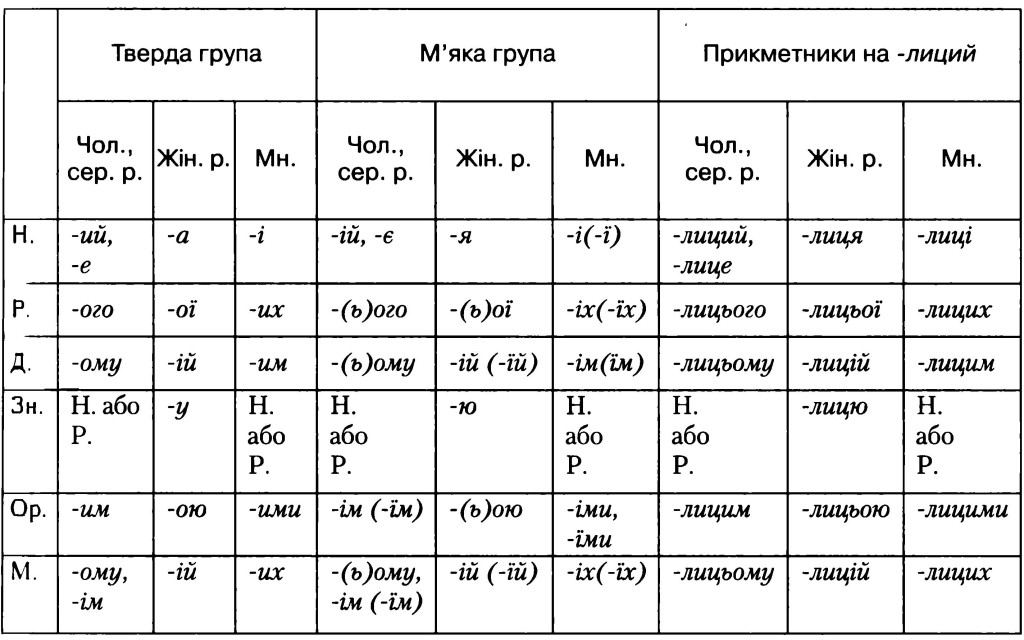 Ступені порівняння прикметниківЯкісні прикметники можуть утворювати ступені порівняння.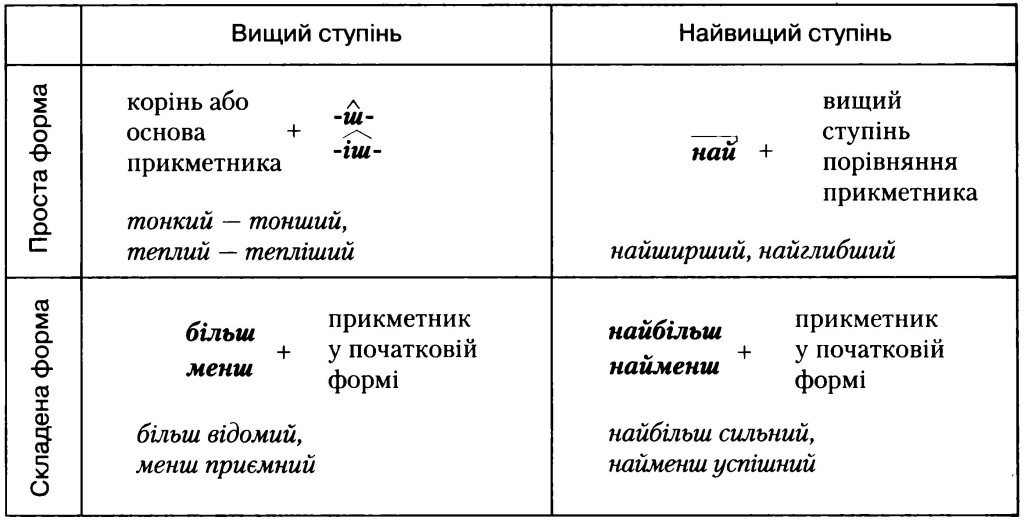  Зауважте! За творення форм вищого ступеня порівняння із суфіксом -ш- основа прикметника може зазнавати змін:— суфікси -к-, -ок-, -єн- випадають: короткий— коротший;
— с + ш = гич (ги): високий — вищий;
— г,ж,з + ш= жч: близький — ближчий, дорогий — дорожчий, дужий — дужчий.Винятки: довгий — довший, легкий — легший.Значення форм найвищого ступеня можна посилити префіксами як-, що-: якнайширший, щонайдобріший.Інколи найвищий ступінь виражається додаванням до форми вищого ступеня слів від (за) усіх, над усе: веселіший від усіх, важливіший над усе.Деякі прикметники утворюють форми вищого ступеня порівняння від іншої основи: великий — більший, малий — менший, поганий — гірший.Від деяких прикметників можна утворити форми ступенів порівняння і за допомогою суфікса -ш- і за допомогою суфікса -іш-: здоровий — здоровшай — здоровіший, старий — старший — старіший.Не утворюють форм ступенів порівняння такі прикметники:— з префіксами пре-, за-, над-, пра-, архі-, ультра-: предалекий, зависокий, архіважливий;
— із суфіксами -уват- (-юват-), -ав- (-яв-), -еньк-, -есеньк-, -ісіньк-, -юсіньк-, -езн-, -енн-: глибочезний, білявий, повнуватий, дрібненький тощо;
— з абсолютною ознакою: німий, глухий, сліпий, хворий, голий, живий, порожній, мертвий, готовий, кривий, горбатий, лисий тощо;
— назви мастей тварин: гнідий, вороний, карий, буланий тощо;
—    які перейшли з відносних або присвійних у якісні: каштановий, малиновий, кремовий тощо;
—    складні прикметники: синьоокий, білосніжний, темно-зелений тощо.Помилковими є форми ступенів порівняння, утворені за допомогою слова самий (самий розумний) або додаванням слів більш, менш, найбільш, найменш до простої форми вищого ступеня: самий активний — найактивніший, більш важливіший — більш важливий, найменш відоміший — найменш відомий.Правопис суфіксів -ов-, -ев-(-єв-) у прикметникахЗауважте! Окремі прикметники мають паралельні форми: життєвий — життьовий, дієвий — дійовий.Правопис суфіксів -ичн-, -ічн-, -ин-, -ів- у прикметникахЗауважте!Суфікс -ів- чергується із суфіксом -ов-, якщо прикметник утворено від іменника твердої групи (батьків – батькова), та із суфіксом -ев-(-єв-), якщо прикметник утворено від іменника м’якої групи (Ігорів – Ігорева, Олексіїв – Олексієва).ЗАВДАННЯУтворіть від іменників прикметники за допомогою суфіксів –ов, -ев (-єв).          Запишіть прикметники із  суфіксами -ев(-єв)	Груша, ялинка, рубець, роль, олівець, нікель, реєстр, овоч, річ, полудень, нуль, ялівець, ірис, тінь, тюль, івасі, ранець, кущ, кварц, насіння, плече, гай, емаль.У прикметниках із суфіксами -ев(-єв) підкресліть першу букву; із позначених букв має вийти словосполучення на позначення неокласиків. ЗНО ЧислівникЧислівник — самостійна частина мови, яка означає число, кількість або порядок предметів при лічбі й відповідає на питання скільки? котрий? Наприклад: шість, сорок один, десятий.Зауважте! Не треба плутати числівники з іншими частинами мови, які мають числове значення: двійка, десяток, сотня, половина, третина, чверть — іменники, триповерховий, поодинокий, парний — прикметники, утроє, двічі, по-перше — прислівники, подвоїти, розполовинити — дієслова.Слова мало, багато в сполученні з іменниками — назвами предметів та осіб — є числівниками (мало книжок, багато студентів,), у сполученні з дієсловами — прислівниками (мало знати, багато читати).Розряди числівників за значенням і граматичними ознакамиРозряди числівників за будовою Відмінювання власне кількісних, збірних і неозначено-кількісних числівників1. Числівник один змінюється за родами, числами, відмінками, як займенник той.2. Числівники два, обидва, обидві, обоє, три, чотири, багато, кілька відмінюються за зразком числівника два.Зауважте! Числівники чотири та багато в орудному відмінку мають лише закінчення -ма (чотирма, багатьма, а не чотирьома, багатьома).
Числівники обидва, обидві, обоє в непрямих відмінках мають форми обох, обом, обома.3. Числівники від п’яти до двадцяти, тридцять та кільканадцять відмінюються, як п’ять.Зауважте! Збірні числівники можна утворити лише від числівників два-двадцять і тридцять (двоє, обидва, обидві, обоє, троє, четверо, п’ятеро тощо).          За відмінювання вони втрачають суфікс -ер(о) і мають у непрямих відмінках такі самі форми, як і власне кількісні числівники.    Збірні числівники можуть мати пестливе значення (двійко, трійко)                                                                                                                                                                                                      4. У складних числівниках п’ятдесят-вісімдесят, кількадесят відмінюється лише друга частина (за зразком числівника п’ять).5. Числівники сорок, дев'яносто, сто в усіх відмінках, крім називного та знахідного, мають закінчення -а.6. У складних числівниках від двохсот до дев’ятисот, а також кількасот відмінюються обидві частини. Паралельні форми має лише форма орудного відмінка.7. Числівники нуль, тисяча, мільйон, мільярд відмінюються, як відповідні іменники.Зауважте! У кількісних складених числівниках відмінюється кожне слово за своїм типом відмінювання, до того ж варто пам’ятати про паралельні форми: двадцяти п’яти, двадцятьох п’ятьох (а не двадцятьох п’яти). Відмінювання порядкових числівниківПорядкові числівники змінюються, як прикметники, за родами, відмінками, числами. У складних порядкових числівниках відмінюється тільки останнє слово: сто двадцять восьмий, сто двадцять восьмого, сто (двадцять восьмому тощо.Відмінювання дробових числівниківУ дробових числівниках чисельник відмінюється як відповідний кількісний числівник, а знаменник — як порядковий, до того ж при чисельнику два, три, чотири знаменник стоїть у називному відмінку множини (дві треті, чотири сьомі (частини), а після п’ять і далі — у формі родового відмінка множини (п’ять шостих, вісім десятих).Дробові числівники півтора, півтори, півтораста не відмінюються.Зв’язок числівника з іменникомЧислівник один (одна, одно, одне, одні) узгоджується з іменником у роді, числі, відмінку: одна презентація, одне озеро, одні двері.Числівники два, три, чотири узгоджуються з іменником в називному відмінку множини: два програмісти, три будинки, чотири помаранчі.Після числівника п’ять і більше іменник уживається в родовому иідмінку множини: п’ять моніторів, шість зошитів.Іменники при складених числівниках уживаються в тому відмінку, якого вимагає останнє слово: сто один стіл, сто три столи, сто десять столів.Після дробових числівників іменник уживається в родовому відмінку однини: одна друга торта, дві цілі й одна третя тонни.Зауважте! При числівнику з іменником, який має числове значення, іменник узгоджується з числівником: п’ять з половиною кілограмів, два з третиною апельсини.6. Числівник півтора узгоджується з іменником чоловічого або середнього роду в родовому відмінку однини, а числівник півтори — з іменником жіночого роду в родовому відмінку однини: півтора місяця, півтори тонни.7. Збірні числівники вживаються з іменниками, які:— є назвами істот чоловічого роду: п’ятеро лікарів, четверо вовків;
— належать до IV відміни: троє поросят, семеро козенят;
— є назвами неістот середнього роду: троє імен;
— є множинними іменниками: троє дверей, четверо воріт.Позначення часуДля позначення конкретної години використовуємо порядкові числівники: дванадцята година, о п’ятій годині.На позначення половини використовуємо прийменник на: пів на шосту, о пів на третю.ЗНО  ЗайменникЗайменник — самостійна частина мови, яка вказує на предмети, ознаки або кількість, але не називає їх. Займенники співвідносяться з певними іменниками, прикметниками, числівниками, тому, подібно до цих частин мови, відповідають на питання: хто? що? який? чий? котрий? скільки?.Розряди займенників за значенням        Морфологічні ознаки. Усі займенники змінюються за відмінками, а співвідносні з прикметниками можуть мати ознаки роду й числа.Синтаксична роль. У реченні займенники виступають тими самими членами речення, що й іменники, прикметники, числівники, з якими вони співвідносяться: Так ніхто не кохав. Незнаний нам початок і кінець. Моя любов чолом сягала неба.Зауважте! Слово що може виступати в складнопідрядному реченні в ролі займенника (як сполучне слово) і в ролі сполучника. Займенник що в реченні відповідає на питання, виконує синтаксичну роль і може бути замінений на займенник який або інше повнозначне слово. Сполучник що не відповідає на питання, не є членом речення і не може бути замінений на повнозначне слово.Правопис займенниківЗАВДАННЯЗ’ясуйте, які з поданих слів є займенниками.	Який-небудь, будь-де, ще, внічию, колись, казна-що, багато, звідкись, анічий, бозна-як, все-таки, щосили, нікотрий, ніколи, свій.	Із других букв займенників має вийти назва міста, біля якого похований Т.Г. Шевченко. ЗНО  ДієсловоДієслово — самостійна частина мови, що називає дію або стан предмета і відповідає на питання що робити? що зробити? що роблять? що зробимо? тощо: слухати, повернутися, допоміг.Морфологічні ознаки: вид (доконаний і недоконаний);  спосіб (дійсний, умовний, наказовий); час (теперішній, минулий, майбутній); число, особа (у теперішньому і майбутньому часі) або рід (у минулому часі).Синтаксична роль. У реченні дієслово найчастіше виступає присудком (Тихо плакала за вікном осінь), хоча інфінітив може виступати й будь-яким іншим членом речення (Лиш боротись — значить жить. Здійснилася моя мрія побувати в Парижі. Лікарка порекомендувала поїхати в санаторій. Їдьмо в 	Карпати кататися на лижах).Форми дієсловаВид дієсловаСпосіб і час дієслова У майб. часі від дієсл. доконаного виду утворюються прості форми, а від дієсл.  недоконаного виду - складні та складені форми.Зауважте! Творення форми наказового способу за допомогою часток давай, давайте (давай зупинимося, давайте читати) не відповідає літературній нормі (використовується лише в розмовному стилі).Інколи дієслова у формі одного способу вживаються в значенні іншого способу: Чи не допоміг би ти мені розв’язати задачу? (умовний у значенні наказового); Усі чекають мене на подвір’ї школи! (дійсний у значенні наказового); Стояти струнко! (інфінітив у значенні наказового способу).Дієвідміни дієслівВизначати дієвідміну дієслів треба для того, щоб установити правильні особові закінчення.Отже, дієслова І дієвідміни в особових закінченнях мають літеру е (або є): можеш, чарує, кличемо, пишете, а II дієвідміни — літеру и (ї): шумиш, стоїть, боїмося, варите, возите.Визначити, до якої дієвідміни належить дієслово, можна двома способами:І спосіб — за закінченнями 3 ос. множини-[уть], -[ють] — І дієвідміна (читати — читають, знати — знають);
-[ать], -[ять] —  II дієвідміна (любити — люблять, говорити — говорять).II спосіб — за основою інфінітива (частина слова без -ти)Дієвідмінювання дієслів дати, їсти, …повісти, бутиДієслова дати, їсти, …повісти (розповісти, доповісти тощо) та похідні від них (продати, доїсти тощо) не належать до дієвідмін, бо мають форми давньої системи дієвідмінювання.Видові пари таких дієслів (давати, доїдати, заповідати тощо) дієвідмінюються за сучасним зразком: давати — даю, даєш, дає, даємо, даєте, дають тощо. Дієслово бути в усіх формах теперішнього часу має форму є, іноді зі стилістичною метою вживаються архаїчні форми: я єсмь, ти єси, він єсть.                          Чергування приголосних за дієвідмінюванняЗНО  ДієприкметникДієприкметник — особлива форма дієслова, що називає ознаку за дією або станом і відповідає на запитання який? (пожовклий, засипаний, забутий). Дієприкметник має спільні ознаки з дієсловом і прикметником.Активні та пасивні дієприкметникиЗауважте! Активні дієприкметники теперішнього часу (пануючий, працюючий тощо) у сучасній мові вживаються обмежено. Замість них треба використовувати відповідні іменники, прикметники, пасивні дієприкметники або дієприслівникові звороти чи підрядні речення: На зустріч запрошуємо всіх бажаючих. — На зустріч запрошуємо всіх охочих. До уваги працюючих у другу зміну. — До уваги працівників другої зміни.Відмінювання дієприкметниківДієприкметники, як і прикметники, змінюються за родами, числами й відмінками. Усі дієприкметники відмінюються за твердою групою відмінювання прикметників.Дієприкметниковий зворотДієприкметниковий зворот — це дієприкметник разом із залежними словами. У реченні дієприкметниковий зворот виступає означенням:Одцвітають [чорнобривці],  посаджені маминими руками.
[чорнобривці] - пояснюване (означуване) словоВиділяємо комами дієприкметниковий зворот, якщо він стоїть після пояснюваного слова:
        Ще спить [земля], засипана снігами.Дієприкметниковий зворот перед пояснюваним словом здебільшого не виділяється комами       (Ще спить засипана снігами [земля]).Зауважте! Дієприкметниковий зворот має стояти якомога ближче до означуваного слова, інакше може спотворитися смисл речення: Каштани нагадують свічки, розбуджені весною. — Каштани, розбуджені весною, нагадують свічки.Дієприкметниковий зворот не може бути розірваний іншими членами речення. Таке речення потребує редагування:             Засипана земля весняними квітами нагадувала килим. — Земля, засипана весняними квітами, нагадувала килим.Безособові форми на -но, -тоТакі дієслівні форми близькі до пасивних дієприкметників минулого часу (засіяний — засіяно, забутий — забуто). Ці форми незмінювані, виражають дію, не пов’язану безпосередньо з діячем, виступають у ролі головного члена речення (присудка) в односкладному безособовому реченні (Злочин розкрито).ЗНО   ДієприслівникДієприслівник — особлива незмінювана форма дієслова, що називає додаткову дію або стан і відповідає на питання що роблячи? що зробивши? (готуючи, змалювавши).Дієприслівник має граматичні ознаки дієслова й прислівникаТворення дієприслівників недоконаного та доконаного видуЗауважте! Не треба плутати дієприслівники з дієприкметниками в називному відмінку множини. Дієприкметники мають закінчення -і, відповідають на питання які? У дієприслівникових суфіксах завжди пишеться и: сяючі (дієприкметник) вогні — сяючи вогнями (дієприслівник).Дієприслівниковий зворот і одиничний дієприслівникДієприслівник разом із залежними словами утворює дієприслівниковий зворот, який у реченні, незалежно від позиції, завжди виконує роль відокремленої обставини, а тому виділяється комами: Відлітаючи у вирій, курличуть у синьому небі журавлі.Одиничний дієприслівник у реченні теж відокремлюється комами: Співаючи, ідуть дівчата.Не відокремлюється комами:
— дієприслівниковий зворот, який став фразеологізмом;
— одиничний дієприслівник, який стоїть після присудка й означає спосіб дії (відповідає на питання як?).Зауважте! Дія, названа дієприслівником, повинна стосуватися в реченні того ж діяча, що й дія, названа присудком.Не може мати дієприслівникового звороту односкладне безособове речення.ЗНО  ПрислівникПрислівник — самостійна незмінювана частина мови, що виражає ознаку дії, стану, ознаку іншої ознаки або предмета і відповідає на питання як? де? куди? звідки? коли? чому? (швидко виконувати, увечері повертатися, дуже веселий, кава по-турецьки). У реченні прислівник виступає найчастіше обставиною (Мова завжди живе поряд з піснею), рідше — присудком (На серці сумно), означенням (Каву по-віденськи готують з молоком).Розряди прислівників за значенням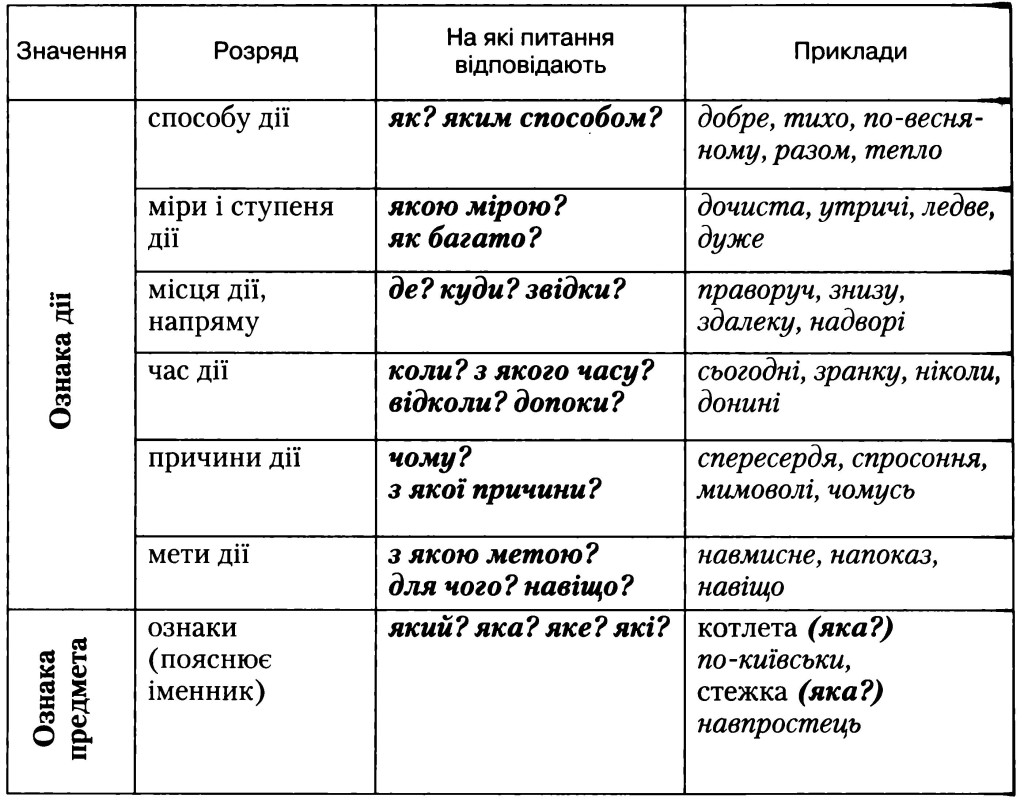 Ступені порівняння прислівниківСтупені порівняння можуть утворювати прислівники на -о, -е, які є похідними від якісних прикметників. Форми ступенів порівняння прислівників утворюються так само, як і в прикметників: гучно — гучніше, більш гучно, найгучніше, найбільш гучно, якнайгучніше, щонайгучніше.За творення форм ступенів порівняння прислівників відбуваються ті німі зміни приголосних, що і в прикметниках: високо — вище, вузько — вужче, глибоко — глибше.Правопис прислівниківЗауважте! Частка що після прислівника пишеться окремо: тільки що, дарма що, поки що.Прислівники треба відрізняти від однозвучних сполучень прийменника з іменником, прикметником, числівником тощо: вивчити вірш напам’ять — подарувати картину на пам’ять; повторити питання вдруге — визирнути в друге вікно.Зауважте! Запам’ятайте: будь-що-будь, віч-на-віч, всього-на-всього, де-не-де, коли-не-коли, пліч-о-пліч, хоч-не-хоч, як-не-як.   Прислівникові сполуки, утворені поєднанням однакових повнозначних слів у різних відмінкових формах, пишуться окремо: кінець кінцем, сама самотою, одним одна, з року в рік, день у день.Літера и пишеться в кінці прислівників після г, к, х (навкруги, заввишки, верхи), після к, ч у прислівниках з префіксом по- (по-болгарськи, по-вовчи) і в кінці прислівників безвісти, почасти, восени.Літера і пишеться в кінці прислівників після літер на позначення м’яких і пом’якшених приголосних: тричі, вранці, вповні.ЗНО ПрийменникПрийменник — службова частина мови, яка виражає залежність іменника, займенника, числівника від інших слів у словосполученні й реченні: трави в росі, узяти без дозволу.Групи прийменників за походженнямГрупи прийменників за будовоюЗв’язок прийменника з непрямими відмінками іменникаПрийменники вживаються з іменниками в усіх відмінках, крім називного та кличного. Форма місцевого відмінка завжди виступає з прийменником (у комп’ютері, на моніторі), інші відмінкові форми можуть бути з прийменниками чи без них.ЗНО  СполучникСполучник — службова частина мови, яка вживається для сполучення однорідних членів речення або частин складного речення і виражає смислові зв’язки між ними (Реве (та) стогне Дніпр широкий. Соловей не співає,(якщо) їжі вже не має).Групи сполучників за значеннямГрупи сполучників за будовоюГрупи сполучників за вживаннямТреба відрізняти сполучники від однозвучних з ними повнозначних слів із прийменниками або частками, які пишуться окремоЗауважте! Разом пишуться сполучники мовби, немовби, немовбито, нібито, притому, причому і подібні. Через дефіс пишуться сполучники тим-то, отож-то, тільки-но, тому-то.ЗНО ЧасткаЧастка — службова частина мови, яка надає реченню чи окремим його членам відтінків значення або слугує для творення певних граматичних форм.Групи часток за значенням і вживаннямПравопис частокЗНО Загальна морфологія Тестові завдання1. З’ясуйте, якою частиною мови є кожне з виділених слів (цифра в дужках позначає: наступне слово) 
Я хочу, щоб цвіла (1)край шляху квітка, і гула над нею (2)працьовита бджола, (3)і жайворон співав у високій (4)блакиті. А іменник  Б прикметник  В дієприкметник (форма дієслова)  Г прийменник  Д сполучник2. З’ясуйте, якою частиною мови є кожне з виділених слів (цифра в дужках позначає наступне слово).
(1)Чи знаєте ви, (2)що український віночок — не просто краса, а й оберіг, бо в ньому (3)є(4)така чаклунська сила, що біль знімає. А прикметник  Б займенник  Б дієслово  Г сполучник  Д частка3. З’ясуйте, якою частиною мови є кожне з виділених слів (цифра в дужках позначає наступне слово).
Вітчизна твоя починається з пісні, (1)що мати співа, і з того, на що (2)споконвіку ніхто (3)не (4 )відніме права.А займенник  Б дієслово  В прислівник  Г сполучник  Д частка4. З’ясуйте, якою частиною мови є кожне з виділених слів (цифра в дужках позначає наступне слово).
Нема тих грошей, якими (1)можна б заплатити за людський розум і людське серце (2)навітьтоді, коли хтось думає, (3)що у світі все купується і (4)все продається. А іменник  Б займенник  В прислівник  Г сполучник  Д частка5. З’ясуйте, якою частиною мови є кожне з виділених слів (цифра в дужках позначає наступне слово).
Якщо (1 )свою землю ти любитимеш, жар душі (2)віддавши їй (3)сповна, якщо в праці (4)щиримсерцем грітимеш, то тебе пригріє і вона. А прикметник  Б займенник  В дієприкметник (форма дієслова)  Г дієприслівник (форма дієслова)  Д прислівник6. З’ясуйте, якою частиною мови є кожне з виділених слів (цифра в дужках позначає наступне слово).
Є дуже (1)багато людей, (2)які читають (З)лише для того, (4)щоб не думати. А займенник  Б числівник   В прислівник  Г сполучник  Д частка7. З’ясуйте, якою частиною мови є кожне з виділених слів (цифра в дужках позначає наступне слово).
Тут завжди квітнуть мальви і жоржина, тут (1)серед цвіту золота бджола, (2)тут юності (3 )замріяна стежина,      (4 )що вабить за околиці села. А займенник  Б дієприкметник (форма дієслова)  В прислівник  Г прийменник  Д сполучник8, З’ясуйте, якою частиною мови є кожне з виділених слів (цифра в дужках позначає наступне слово).
(1)Тепліше стає на серці, коли бачиш: ти не цілком (2)одинокий на світі, (3)є добрі люди, (4)що дбають про тебе.
А прикметник  Б займенник  В дієслово  Г прислівник  Д сполучник9. З’ясуйте, якою частиною мови є кожне з виділених слів (цифра в дужках позначає наступне слово).
Українці мають усі підстави пишатися тим, що (1)їхня Батьківщина не раз переживала дні сили (2)і слави, мала (З)справді легендарних героїв, мужньо переносила найважчі випробування, коли гинули не (4)сотні й тисячі, а мільйони й дочок і синів. А іменник  Б займенник  В числівник  Г прислівник  Д сполучник10. З’ясуйте, якою частиною мови є кожне з виділених слів (цифра в дужках позначає наступне слово).
Рано на світанні в полі, (1)десь між (2)рядами високих курганів, на (З)вибитому тьмою ніг і копит шляху, почувся (4)глухий шум. А іменник  Б прикметник  В займенник  Г дієприкметник (форма дієслова)  Д прислівник11. З’ясуйте, якою частиною мови є кожне з виділених слів (цифра в дужках позначає наступне слово).
(1)Перепрошую, історія України та (2)її культури (З)більш цензурована, (4)як написана. А займенник
Б прислівник
В сполучник
Г частка
Д вигук12. З’ясуйте, якою частиною мови є кожне з виділених слів (цифра в дужках позначає наступне слово).
Робінзон створював з (1)нічого — і створив світ. (2)Манілов бачив ідеал у хмарах — і жив, провалюючись у (3)неосяжне свинство. Запитаймо себе: (4)на кого ми більше схожі? А іменник
Б прикметник
В займенник
Г дієприкметник (форма дієслова)
Д прийменникЗНОСловосполученняСловосполучення — це синтаксична одиниця, утворена поєднанням двох або більше повнозначних слів на основі підрядного зв’язку (одне із слів у ньому є головним, а інші граматично залежні від нього): читати (що?) новелу; пишатися (ким?) братом; пишний (який?) сад.Не вважаються словосполученнями:а)  граматична основа речення (підмет з присудком): соловей співає, минають дні, я йду, мама прасує; 
б) фразеологізми, власні назви: не в тім’я битий, ловити гав, ахіллесова п’ята, Азовське море;
в)  поєднання службового слова (прийменника, сполучника, частки) з повнозначним: у школі, на дереві, робив би, казала ж, навколо озера, якби проспівав, для тебе, ідіть же;
г) однорідні члени речення  (сурядний зв’язок:  батьки і діти, не друг, а ворог, хлопець чи дівчина; д) складені (аналітичні) форми різних частин мови: - майбутнього часу дієслова : буду писати (писатиму), будемо плавати (плаватимемо); - ступені порівняння прикметників і прислівників: більш вибагливий, найменш успішний, менш упевнено, найбільш урочисто.За будовою словосполучення поділяються на прості (вони складаються з двох повнозначних слів: стиглі вишні, виразно читати, іти з батьком) і складні (до складу входить більше ніж два повнозначних слова: слухати цікаву лекцію, старанно готувати піцу).У словосполученні виділяють головне і залежне слова. Від головного слова до залежного ставиться питання, за допомогою якого встановлюється змістовий зв’язок (годувати (чим?) борщем). Граматичний зв’язок здійснюється за допомогою закінчення залежного слова або закінчення і прийменника.Типи словосполучень за значенням головного слова:1) іменні — головне слово виражене іменником, прикметником, займенником, числівником (твір учня, ніжна матуся, важливий для мене, троє товаришів, п’ять книг, жоден учасник).2) дієслівні — головним словом виступає дієслово (читати швидко, плакати слізьми, співаючи вголос);3) прислівникові— головним словом є прислівник (дуже добре, пізно вночі, праворуч від мене).Словосполучення бувають непоширені та поширені. Непоширені складено з двох слів (головного й залежного), які є самостійними частинами мови. Наприклад:чудова мелодія, співати хором. Поширене словосполучення складається з трьох і більше слів. Наприклад: збірник народних пісень, зустрінемося на шкільному святі рідної мови.Типові помилки в будові словосполучень:ЗАВДАННЯ Випишіть лише словосполучення.Азовське море, чорне і біле, казати правду, агітувати виборців, напередодні свята, високо літати, найменш уважний, кадити фіміам, кричати на брата, австрійські традиції, заново читати, ловити ґав.• Із перших букв словосполучень має вийти назва поеми, яку Т. Шевченко присвятив Якову де Бальмену. ЗНО Класифікація речень 1. За будовою речення бувають прості й складні.Просте речення має одну граматичну основу: Непомітно вечір підкрався. Дедалі більше сіріє. Тиша. Складне речення має кілька граматичних основ (дві або більше): І буде день, і знов огорне ніч, по колу підуть зустрічі, прощання (В. Беля). Навіщо має битися серце, якщо його ніхто не чує.2. За емоційним забарвленням — окличні й неокличні: Як ти зжилася з тугою чаїною! Як часто лицемірив твій Парнас! Шматок землі, ти звешся Україною. Ти був до нас. Ти будеш після нас (Л. Кост).3. За метою висловлювання — розповідні, питальні й спонукальні.Розповідне речення містить повідомлення або опис певних явищ дійсності: У цьому короткому нарисі автобіографічного кінооповідання автор поспішає зробити відразу деякі визнання: у його реальний повсякденний світ, що не день, то частіше починають вторгатися спогади (О. Довженко).Питальне речення містить запитання: Ви знаєте, як сплять старі гаї? (П. Тичина). Ти знаєш, що ти — людина? Ти знаєш про це чи ні? (В. Симоненко).Спонукальне речення виражає волевиявлення (прохання, побажання, заклик, наказ до дії): Говори, говори. Розпечи гнівом небесну баню. Покрий її хмарами, щоб були блискавка й грім. Освіжи небо і землю. Погаси сонце й засвіти друге на небі. Говори, говори… (М. Коцюбинський).4.  За наявністю головних членів прості речення поділяють на односкладні й двоскладні.Односкладні речення мають один головний член — або підмет, або присудок: Йду. Гладжу рукою соболину шерсть ячменів, шовк колосистої хвилі (М. Коцюбинський). Стою. Молюсь. Так тихо-тихо скрізь (П. Тичина). Київ. Старий Поділ. Тиша (В. Підмогильний).Двоскладні речення мають два головні члени — і підмет, і присудок: Вітер вірить мені і в дарунок привітно посилає в пісні запах ніжного цвіту (Г. Чубай). Чужа душа — то, кажуть, темний ліс (Л. Кост).5.  За наявністю другорядних членів — поширені й непоширені.Поширені речення мають один або більше другорядних членів речення: На небі сонце (М. Коцюб). Мріють крилами з туману лебеді рожеві (В. Симоненко).Непоширені речення не містять другорядних членів: Засурмив листопад (Р. Лу). Усі ми не в тім’я биті (Н тв).6.  За наявністю ускладнюючих компонентів — ускладнені й неускладнені.Ускладнюються речення звертаннями, вставними і вставленими конструкціями, однорідними членами, відокремленими членами речення: А якою мовою ти плачеш і смієшся? (Л. Таран). Не знаючи броду, не лізь у воду (Нар. тв.).7. За наявністю чи відсутністю необхідних членів речення — повні й неповні.Повне речення містить усі необхідні для розуміння його змісту члени: Поезія згубила камертон (Л. Костенко). Снігопади нарешті припинились (В. Думанський).У неповних реченнях одна з ланок його будови не вимовляється, однак фіксується свідомістю (її відновлюють з контексту чи ситуації мовлення): Над містом розмовляють голуби. Про що, не знаю. Про цікаві речі.  Про той собор. Про людство. Про війну. Про білий світ, про небо з далиною (Л. Костенко). А довкола — млисто-бузкова далеч. В останньому реченні присудок домислюється зі змісту другорядного члени (обставини місця довкола); тут присудком можуть бути слова є, розляглася, видніється та ін.Зауважте!Односкладне речення хоч і не містить у своїй будові одного з головних членів, проте вважається повним: Любіть і боріться за щастя безкрає, згорніть без останку за край дорогий (В. Сосюра). Осінь. Київ. Поділ. Слухаю вечорову тишу (І. Коваль).Двоскладне речення з пропущеним дієсловом-зв’язкою вважається повним: Книги — морська глибина (І. Франко).ЗНО  Головні члени реченняПідмет — головний член речення, що називає предмет або поняття й відповідає на питання хто? що? За будовою підмети поділяються на прості (виражені одним словом) і складені (виражені кількома словами): Вітри з розгону поламали скрипку (Л. Костенко). Багато літ перевернуюсь, води чимало утекло (Т. Шевченко).Зауважте! Щоб не помилитись у визначенні підмета, потрібно ставити до нього подвійне питання хто? що? чи кого? що? Наприклад: Сестрі подарували польові квіти. Подарували не хто? що?, а кого? що? У цьому реченні іменник «квіти» виступає в ролі додатка, а не підмета. Порівняйте: На підвіконні у вазі — польові квіти.                       Присудок — головний член речення, що називає дію, стан або змінну ознаку діяча й відповідає на питання що робить предмет? що з ним робиться? у якому він стані? який він є? хто або що він є? За будовою розрізняють простий і складений присудокПростий дієслівний присудок може виражатися дієсловом або фразеологізмом: Любіть травинку, і тваринку, і сонце завтрашнього дня (Я. Костенко). Важко з напруженням дихає кінь, він вибивається з останніх сил (О. Донч).Зауважте! Простим дієслівним присудком вважаються аналітичні форми дієслів майбутнього часу: Будуть вишні, акації й клени так привітно, тепло шуміть (В. Сосюра).Складений присудок буває дієслівним та іменнимЗауважте! Дієслово-зв’язку у формі теперішнього часу часто пропускають (на її місці, як правило, ставиться тире): Здоров’я — всьому голова (Нар, тв.).Зауважте! Не вважаються складеним дієслівним присудком два граматично пов’язаних дієслова, якщо кожне з них означає окрему дію і виконуються ці дії в різний час: Батько пішов косити. Батько спочатку пішов, а лише потім почав виконувати наступну дію — косити. Отже, слово пішов у цьому реченні — простий дієслівний присудок, а косити — обставина мети (з якою метою пішов?).ЗНО Тире між підметом і присудкомТире між підметом і складеним іменним присудком може ставитися лише на місці пропущеного дієслова-зв'язки, порівняйте: Мій брат — художник. Мій брат є художником. Мій брат буде художником. Мій брат став художником.Між підметом і присудком на місці дієслова-зв'язки тире ставиться лише в таких випадках:Між підметом і складеним іменним присудкомтире на місці пропущеного дієслова-зв'язки не ставиться у таких випадках:Зауважте! Якщо іменна частина складеного присудка виражена порівняльним зворотом, то тире перед нею ставиться за бажанням автора (з метою наголосити): Верба — мов чорний покруч ікебани. Самотність — як обірвана струна (Л. Костенко). Собор як свіча (Ц. Гончар). Не забувайте: порівняльний зворот, як і фразеологічний, дієприкметниковий чи дієприслівниковий, виступає одним членом речення (не слід розглядати складові частини зворотів як різні члени речення).Зауважте! Якщо іменна частина складеного присудка виражена формою орудного відмінка, то тире на місці пропущеної зв'язки ставиться за бажанням автора: Робота роботою, а відпочинок — відпочинком.ЗАВДАННЯ Поставте розділові знаки.1. Чорна туга і біль мої вічні жнива (Г. Чубач). 2. Хворому і мед гіркий (Нар. те.). 3. Кохання вірність істини одвічні (Л. Костенко). 4. Я в твоїх очах надрукована таємним шрифтом твоєї ніжності (Л. Костенко). 5. Уже дерева як рогаті олені (Л. Костенко). 6. Чорна ніч інкрустована ніжністю (Л. Костенко). 7. Мова не полова (Біблія). 8. Люди браття а природа мати (Б. Лепкий). 9. Два та два чотири.ЗНОДругорядні члени реченняДодаток — другорядний член речення, що означає предмет, на який спрямовано дію, і відповідає на питання кого?чого?кому?чому? кого?що? ким? чим? на кому? на чому?Додаток найчастіше виражений іменником чи займенником, рідше — прикметником у значенні іменника чи інфінітивом: Мохнатий джміль із будяків червоних спиває мед (М. Рильський). Нас інші ждуть обірвані мости (А. Малишко). Чужим не розбагатієш (Нар. тв.). Любить людей мене навчила мати (В. Симоненко). Додаток залежить від присудка, рідше — від підмета. Додаток може мати при собі означення: Співає ліс захриплими басами, веде за повід стежечку худу (Л. Костенко).Обставина — другорядний член речення, який указує на спосіб здійснення дії, її якість або інтенсивність, а також місце, час, причину, мету, умову, з якими пов'язана дія чи вияв ознаки. Обставина відповідає на питання як? яким чином? де? коли? з якою метою? чому? якою мірою? та ін. Обставина залежить від присудка і при собі може мати означення: І якщо впадеш ти на чужому полі прийдуть з України верби і тополі (В. Симоненко).Обставина може виражатися:а)  прислівником: Коні шалено мчали полем (Ю. Мушкетик);б)  дієприслівником: Осиротівши, клени мріють про весняне листя (І. Коваль);в)  дієприслівниковим зворотом: За хвилину діти з галасом вскочили у виноградник, випереджаючи матір;г) іменником у непрямих відмінках: Ішов дід з містечка, через гору,  у свій присілок (Л. Костенко);ґ)  інфінітивом: Осінь сіла в лісі відпочити (М. Вінграновський);д)  порівняльним зворотом: Сонце, мов здорова червона діжа, випливало з-за краю землі (М. Коцюбинський).Відповідно до значення виокремлюють такі види обставин:місця: (де? куди? звідки?) — Я прийшов додому.часу: (коли? відколи? доки?) вказують на час дії, стану, ознаки. — Завтра вставати рано. Темної ночі переведено його в темний покій (Панас Мирний); Так коло півночі Яким їх покликав (М. Коцюбинський).мети: (для чого? з якою метою?) означають мету дії. — Ми поїхали на відпочинок. Погонич зумисне гнав коні з усієї сили причини: (чому? з якої причини?) означають або причину, або підставу дії, або причину виникнення стану. — Він зрадів, побачивши сина. Спохвату ляпнувши про дівчину, він одразу ж завагався був…(А. Головко).умови: (за якої умови?) означають умову, за якої відбувається дія. — Лежачи й сокира іржавіє. Не спитавши броду, не лізь у воду (народна приказка).допустовості: (незважаючи на що?) означають умову, усупереч якій щось відбувається. — Було душно, незважаючи на таку рань. І подам вам раду щиру: і при щасті знайте міру (Л. Глібов).способу дії: (як? яким способом?) позначають якість дії, стану, ознаки або вказують на різні способи здійснення дії чи ознаки або вияву ознаки. — Він поїхав поїздом.Тихо пливе блакитними річками льон (М. Коцюбинський); Тепер іду я без дороги, без шляху битого (Т. Шевченко); На чорному фоні неба заблищали стрілами блискавки міри і ступеня: (наскільки? у якій мірі?) характеризують дію, стан чи ознаку за ступенем або мірою їх вияву — Це мені знайоме до болю; Вона вміла дуже добре куховарити (І. Нечуй-Левицький); Шляхом на цілий кілометр розтягнулась танкова колона (О. Гончар); Лінивий двічі ходить, скупий двічі платить (народна приказка).Означення — другорядний член речення, що вказує на ознаку предмета (його якість, властивість, належність, порядок при лічбі). Означення відповідає на питання який? чий? котрий? Означення може залежати від підмета, додатка чи обставини, рідше - від присудка (складеного іменного): 3 вітром весняним сосна розмовляла (Леся Українка).Означення може виражатися:а)  прикметником: В пахучій хмарі дощової глиці стоїть туман (Л. Костенко);б)  дієприкметником: Сірі води густо спливали з сірого неба на посірілу землю (М. Коцюбинський);в)  дієприкметниковим зворотом: Стара черемха заздро поглядала на першу вишню, визрілу несміло ;г)  іменником у непрямих відмінках: Промінь сонця золотом розмальовує світанок (І. Коваль);ґ)  прислівником: Каву по – східному готують у піску (3 газети);д)  інфінітивом: Бажання освіжитися підсилювало прохолодне й бурхливе море.Прикладкою називається означення, виражене іменником, яке одночасно визначає, характеризує предмет і дає йому другу назву. Крім іменника, прикладка також може відноситися до займенника або будь-якої іншої частини мови, ужитої в ролі іменника.               Прикладка зазвичай узгоджується з означуваним словом у роді, числі й відмінку(Проживав у нас довго  собака Пірат) Лише прикладки, які є власними назвами гір, озер, станцій, планет, не узгоджуються з означуваним словом у непрямих відмінках (Альпіністи підкорили вершину гори Еверест).Прикладки бувають непоширені, тобто виражені одним словом, і поширені — виражені кількома словами (Я передплачую газету «Голос України»).  Дуже важливо правильно розрізняти, яке слово в прикладкових сполуках виступає головним, а яке — залежним:1) Якщо в реченні особа названа власним ім’ям і загальною назвою, то прикладкою виступає загальна назва (Гетьман Хмельницький завзято вів козаків у наступ).2) Якщо особу названо двома загальними назвами, то прикладкою є друга з них, яка пояснює, уточнює першу, і пишуться ці слова через дефіс (До кімнати зайшла дівчина-санітарка).3) У поєднанні власної та загальної назв географічних об’єктів прикладкою виступає власна назва (Місто Київ  — столиця України). Загальна назва географічного об’єкта може виступати прикладкою до власної, якщо в реченні стоїть після неї (Не той тепер Миргород, Хорол-річка не та  (П. Тичина) або якщо дає їй образну характеристику(Красень Дніпро несе свої води в Чорне море).4) Прикладками є назви, що конкретизують загальну назву предмета, дають йому образну характеристику (жук-короїд, заєць-русак, вовчик-братик, хлопець-богатир).Якщо такі прикладки стоять у реченні після означуваного слова, вони пишуться із ним через дефіс (Вся долина зеленава в квітах-зорях, в майських травах (П. Усенко).ЗНО Односкладні реченняОдноскладними називаються речення з одним головним членом.ЗАВДАННЯЗ’ясуйте вид односкладних реченьЗНО Просте ускладнене реченняРечення з однорідними членамиПросте речення може ускладнюватись однорідними членами речення, відокремленими членами речення, вставними і вставленими конструкціями, звертаннями: Благословенна будь, моя незаймана дівице Десно, що, згадуючи тебе вже много літ, я завжди добрішав, почував себе невичерпно багатим і щедрим (О. Довженко). Першу частину цього складного речення ускладнено поширеним звертанням (виділене крапками), а другу — відокремленою обставиною й однорідними присудками.Однорідні члени реченняОднорідними називають члени речення, що поєднані сурядним зв’язком, вони відповідають на однакове питання, відносяться до одного члена речення й виконують однакову синтаксичну роль: Червоне сонце закотилося в імлу, розчинилося в ній десь там, за непроникною пеленою, пірнуло за обрій (В. Думанський).Зауважте! Кома не ставиться між компонентами усталених сполук типу і так і сяк, і туди і сюди, і вдень і вночі, ні туди ні сюди, ні сяк ні так, ні вдень ні вночі, ні риба ні м’ясо, а також між однорідними членами речення, що поєднуються повторюваним сполучником і утворюють тісну смислову єдність: Ні вдень ні вночі не стихає клепання коси.ЗНО Однорідні й неоднорідні означенняЗауважте! Якщо прикметники-означення характеризують предмет у різних планах, то вони неоднорідні й між ними кома не ставиться: Київські сизі гори стали фіолетові (І. Нечуй-Левицький).Зауважте! Якщо із двох означень перше поширене (словосполучення), а друге непоширене (прикметник чи дієприкметник), то вони неоднорідні й між ними кома не ставиться, порівняйте: Понад самою Ворсклою на вилизаному хвилею вологому піску лежали впродовж берега люди (О. Гончар) і Понад самою Ворсклою на вологому, вилизаному хвилею піску лежали впродовж берега люди.Двокрапка й тирепри однорідних членах речення з узагальнювальним словомУзагальнювальне слово — назва, що охоплює всі перелічувані в реченні предмети, ознаки, дії чи обставини (вони є однорідними членами). Значення узагальнювального слова розкривається через однорідні члени речення: Крикнула Мотря на порозі так, що двері з обох хат разом одчинились і з дверей повискакували всі: і Карпо, й Лаврін, і Кайдашииха, й Мелашка (І. Нечуй-Левицький).Узагальнювальними словами, як правило, бувають займенники (все, всі, ніхто, ніщо) й прислівники (всюди, скрізь, ніде та т.), рідше — словосполучення. Узагальнювальні слова виступають тим самим членом речення, що й однорідні члени.Зауважте!Якщо однорідними членами, що стоять після узагальнювального слова, речення не закінчується, то перед ними ставиться двокрапка, а після них — тире: Усі квіти: маки, ромашки, волошки — тягнуться до сонця.ЗНО Відокремлення додатків і обставинВідокремлюються додатки, що мають значення виключення, виокремлення і вводяться в речення прийменниками крім, окрім, опріч, замість, за винятком, на відміну від, особливо, наприклад, зокрема:
 Микола, замість панського лану, вийшов на своє поле (І. Нечуй-Левицький). Окрім кімнат для навчання й відпочинку,  споруджено літній і зимовий басейни (3 газети). Додатки відокремлюють комами.Відокремлення обставинЗдебільшого відокремлюються обставини, виражені дієприслівником, дієприслівниковим зворотом, а також іменником у непрямих відмінках чи прислівником. Обставини відокремлюють комами.Зауважте! Дієприслівники легко визначити за суфіксами -учи-, (-ючи-); -ачи- (-ячи-); -ти-, -вши-: співаючи, лежачи, прийшовши.Зауважте! Не відокремлюються дієприслівникові звороти-обставини, що приєднуються сполучником і як однорідний член речення до інших обставин: Бійці боролися мужньо і не шкодуючи свого життя.Зауважте! За бажанням автора відокремлюються обставини, що вводяться словами всупереч, наперекір, попри, залежно від, відповідно до, згідно з, у зв’язку з, на відміну від, особливо: Звідси, особливо вночі, у всій своїй величі й красі виступає древній і вічно молодий Київ (Я. Ваш). Кожен етап змагання треба проходити згідно з правилами.Обов’язково відокремлюються обставини з прийменниками починаючи з, кінчаючи, незважаючи на: Незважаючи на насприятливу погоду, ми все ж таки поїхали відпочивати до моря.ЗНО Відокремлення означень Здебільшого відокремлюють означення, що виражені дієприкметниковим зворотом чи прикметниками. Означення, як правило, відокремлюють комами, рідше — тире.Зауважте! Для відокремлення означень визначальними стають такі критерії:- чим виражене означення (прикметником, дієприкметником чи дієприкм. зворотом; іменником у непрямих відмінках);- кількість означень (одне чи кілька);- місце означення щодо означуваного слова (перед ним, після нього чи на відстані від нього);- чим виражене означуване слово (іменником, займенником чи, взагалі, пропущене, уявне).Зауважте! Означення, виражене дієприкметником чи дієприкметниковим зворотом, що стоїть перед означуваним словом, відокремлюється комами лише тоді, коли воно має обставинний відтінок причини (перед означенням можна поставити слова будучи, бувши): Знесилений, кінь зупинився. Налякані громом, курчата збилися докупи.Зауважте! Перед непоширеними означеннями, що стоять у кінці речення, ставиться, як правило, тире: Великі асигнування передбачено на розвиток металургії — чорної і кольорової (3 газети).Прикладка — різновид означення, тож і відокремлюється вона в тих же випадках, що й означенняЗНО Відокремлення прикладокЗАУВАЖТЕ! Не відокремлюються прикладки із сполучником як, коли вони не мають відтінку причини (такі прикладки відповідають на питання у ролі кого? у ролі чого?): Тут ідеться про Шевченка як художника.ЗАУВАЖТЕ! Не відокремлюються власні назви, якщо вони стоять після означуваного слова: Космонавт Леонід Каденюк відвідав КТКТ ЧНТУ. Відокремлення таких власних назв можливе, якщо вони вживаються для уточнення, пояснення загального іменника: Мій сусід, Григорій Шиян, вирішив узагалі не покидати старої хати на високім пагорбі (О. Довженко).ЗНОВставні слова, словосполучення й речення Вставні слова, словосполучення й речення виражають особисте ставлення мовця до свого висловлювання й не несуть нової інформації, а лише певним чином оцінюють, уточнюють основне повідомлення. Вставні слова, словосполучення й речення не є членами речення.Вставлені слова, словосполучення й речення вносять додаткову інформацію в речення, не будучи граматично пов’язані з ним (отже, як і вставні конструкції, вони не є членами речення).Вставні конструкції відокремлюють на письмі комами.Зауважте! Між сполучником і вставним словом обов’язково треба ставити кому: Газик рвонув уперед, замолов колесами, пішов, пішов і, нарешті, вибрався на рівне (О. Гончар). Якщо протиставний сполучник а (рідше але) стосується вставного слова, то він відокремлюється комами разом із ним: Не знаю, чи побачу Вас, чи ні. А може, власне, і не в тому справа (Л. Кост).Слова, що завжди є вставними: отже, мабуть, по-перше, по-друге, щоправда, а втім.Слова, що ніколи не бувають вставними: адже, навіть, принаймні, все-таки, начебто, нібито.Зауважте! Вставлені конструкції беруть у дужки, рідше відокремлюють з обох боків за допомогою тире: Там батько, плачучи з дітьми (а ми малі були і голі), не витерпів лихої долі, умер на панщині!ЗНОЗвертанняЗвертання — це слово або словосполучення в реченні, що називає особу, до якої звернена мова: Зоре моя вечірняя, зійди над горою (Т. Шевченко). Звертання, як правило, має форму кличного відмінка, рідше називного (форма називного відмінка в звертаннях не відповідає нормам української мови).Звертання не є членом речення.Звертання може виражатися як одним словом (непоширене), так і кількома словами (поширене): Не треба сліз, не хмур, кохана, брови й не схиляй лице своє сумне (В. Сосюра). Бідна волошко, чому ти у житі, а не на клумбі волієш рости? (М. Рильський).Звертання обов’язково відокремлюють на письмі з обох боків комами. Якщо звертання стоїть на початку речення, то при окличній інтонації після нього ставлять знак оклику, а наступне слово пишуть з великої літери: Земле рідна! Мозок мій світліє і душа ніжнішою стає, як твої сподіванки і мрії у життя вливаються моє.Зауважте! Не відокремлюються комами слова о, ой, якщо вони виступають у ролі підсилювальної частки: О слово! Будь моїм мечем! (О. Олесь).ЗНО Розділові знаки в простому реченні (повторення)
Завдання в тестовій формі1. Прочитайте речення. Іржання те розбилося зараз же на десять відгомонів(1) і покотилося по ярузі(2) і пішло бродить та гомоніти понад болотечком так(З) наче не одна конячка заіржала(4) а(5) принаймні(6) цілий табун. Кому треба поставити на місці всіх цифр, ОКРІМ
       А 1,2    Б 2,3    В 3,4    Г 4,5    Д 5,62. Прочитайте речення Під сосною(1) на теплому твердому піску(2) мішаному з падалишньою глицею(З) лежить Тимоха(4) смирний(5) неговіркий хлопець. Тире треба поставити на місці цифри
         А 1   Б 2   В З   Г 4  Д 53. Невідокремлене означення вжито в реченні (розділові знаки пропущено)
А Викупаний дощем вклоняється землі колос.
Б Колос викупаний дощем вклоняється землі.
В Викупаний дощем колос вклоняється землі.
Г Дощем викупаний землі вклоняється колос.
Д Вклоняється землі колос викупаний дощем.4. НІКОЛИ НЕ буває вставним слово
А принаймні
Б може    В однак    Г зрозуміло   Д буває5. Відокремлену прикладку вжито в реченні (розділові знаки пропущено)
А Великих вершин досягають на жаль не тільки орли.
Б Море натомлене штормом здається безсилим.
В Над горами стояла ніч світла чиста прозора.
Г Десь там на іскристій рівнині не спить у заметах село.
Д Час великий диригент перегортає ноти на пюпітрі.6. Вставне слово вжито в реченні (розділові знаки пропущено)
А На жаль сподіватися не треба.
Б На диво чекали новорічної ночі.
В На щастя сподівається кожен.
Г На жаль дощі не припиняються.
Д На жаль розраховувати не солідно.7. Установіть відповідність.8. Установіть відповідність.9. Установіть відповідність.10. Установіть відповідність.11. Установіть відповідність.12. Установіть відповідність.ЗНОСкладне реченняСкладним називається речення, що складається з двох або кількох простих, об’єднаних за смислом та інтонацією: Спішить за мною тепле літо, в якому пахнуть медом трави. Мати сіяла сон під моїм під вікном, а вродив соняшник.Складносурядне реченняСкладносурядним називають складне речення, частини якого рівноправні за смислом і пов’язані сурядним зв’язком за допомогою сурядних сполучників:І сходило сонце, і місяць вставав, і гуси кричали на фоні заграв (Л. Костенко).Розділові знаки в складносурядних реченняхЗауважте! Не ставиться розділовий знак перед сполучниками і, й, та (=і), або, чи, якщо частини складносурядного речення мають спільний другорядний член, вставне слово або частки лише, тільки, ще, навіть: Десь спереду гукнув паровоз і почулася пісня (О. Гончар).Не ставиться також розділовий знак, якщо названі вище сполучники поєднують два питальних речення, окличних чи спонукальних: Таке розкішне над нами небо і такі ми до безмежності молоді! (В. Шевчук); Коли в тебе відпустка і де ти будеш відпочивати? (З розмови).Зауважте! У складносурядних реченнях перед сполучником і, й, та (=і) ставиться кома або тире, якщо частини виражають причинно-наслідкові зв’язки, — вибір знака обумовлюється в таких випадках бажанням автора.                                                                                                                                                                                                                                  (приклади див. вище в таблиці).ЗНОСкладнопідрядне реченняСкладнопідрядним називають складне речення, частини якого не рівноправні за змістом та граматично і поєднані підрядним сполучником чи сполучним словом:Культурна людина та, яка залишається культурною на самоті У складнопідрядному реченні є головна частина (схематично її позначають квадратними дужками) і підрядна (схематично її позначають круглими дужками), що приєднується до головної сполучниками підрядності (бо, якщо, що, тому що, як тільки, якби, чи, коли б, раз, ніби, наче, немов, ніж, хай, після того як, для того щоб, у зв’язку з тим що, дарма що, незважаючи на те що  тощо) чи сполучними словами (хто, що, який, чий, котрий, скільки, як, коли, де, відколи, доки, щойно, навіщо тощо).У реченні Музика — журкіт води, що струменить у фонтанах підрядна частина приєднується до головної сполучним словом що, яке є займенником (ужите замість іменника «вода») і виконує роль підмета. На місці слова що можна поставити іменник вода з попереднього речення: вода струменить у фонтанах.Також запам’ятайте й такий спосіб перевірки статусу слова: коли що можна замінити словом який чи котрий, то воно є займенником, адже сполучники не можуть змінюватися за відмінками і числами чи мати рід (який, котрий — чол. рід, однина, називн. відм.).Типи складнопідрядних реченьУ підрядних обставинних наслідку кома ставиться перед сполучником так що. Якщо кому поставити перед що, то утвориться підрядне міри і ступеня: Теплий туман наливав балку по самі вінця так, що дерева потопали в ньому.
 ЗНО Складнопідрядні речення з кількома підряднимиСкладнопідрядні з кількома підрядними – це такі речення, до складу яких уходять два або більше підрядних речення: Постояв біля Неви, помилувався сфінксами, які сьогодні були кумедно хмурими, бо розтавала паморозь, пригріта сонцем, і почвалав на величезний постійний міст через Неву (В. Шевчук).Тобто має бути мінімум три граматичні основи, поєднані підрядними сполучниками.Складнопідрядні речення з кількома підрядними поділяють на три різновиди:а) Однорідна підрядність: підрядні речення стосуються одного й того ж слова з головної частини чи до всієї головної частини, відповідають на одне й те саме питання: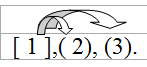 Розкажи, як за горою сонечко сідає, як у Дніпра веселочка воду позичає.[розкажи], що? (як…), що? (як…)Він знав, що вони не скоро прийдуть, що вони ще й запізняться.[знав], що? (що…), що? (що…)б) Послідовна підрядність: речення створюють своєрідний поїзд. Від першого залежить друге, від другого третє і так далі: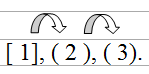 Це був ліс, що повнився різними звуками, які були повноголоссям птаства.[ліс], який? (що…), якими? (які…)Діти не знали, скільки минуло часу відтоді, як вони полізли в підземний хід.[не знали], що? (скільки…), відколи? (як…)в) Неоднорідна підрядність:1) кілька однакових за значенням підрядних частин відносяться до різних членів головної частини: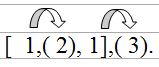 Було шкода літа, що промайнуло, сонця, що вже помітно вихолоняло, степу, котрий стихав після гомону токів і пташиного граю.[  літа, якого?( що…), сонця, якого?( що…),степу], якого? (що…).Сизий бузок, котрим обсаджені були стежки, переліз на гладеньке місце й вільно ріс собі там, де ходили людські ноги (Панас Мирний);2) кілька різних за значенням підрядних частин по різному відносяться до головної частини:        - одна з частин пояснює один з членів головної частини,        - а друга – головну частину в цілому: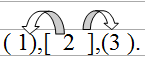 Якщо ти не можеш мене подолати, то знай, що до останнього тебе я буду бажати.За якої умови?(якщо…), [знай], що? (що…)Якби не жовте листя в садках, то можна було б подумати, що надворі не бабине літо, а справжнє літо (І. Нечуй-Левицький)За якої умови?(якби…), [подумати], що? (що…)ЗНО Безсполучникове складне речення. Розділові знаки Безсполучниковими складними реченнями називаються такі речення, в яких окремі прості речення об'єднуються в одне ціле не сполучниками чи сполучними словами а лише інтонацією:	Защебетав соловейко – пішла луна гаєм (Т. Шевч.)Смислові відношення між частинами безсполучникового складного реченняЗНО Складне речення з різними видами зв’язкуУ складнопідрядних реченнях можуть поєднуватися різні види синтаксичного зв’язку – безсполучниковий, сполучниковий сурядний та підрядний. Будова й синтаксичні та смислові відношення у таких реченнях дуже різноманітні. Тому слід бути уважним під час аналізу таких речень. Розділові знаки між частинами складного речення з різними видами зв’язку ставляться за загальними правилами. Наприклад:Із  тихим дзвоном упали перші краплини, все стрепенулося, і вже широкою чарівною музикою зашумів дощ,  про який кажуть, що це сиплеться з неба золото (О. Гончар).                          який?___       що?____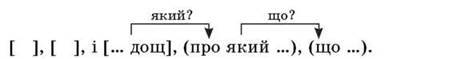 [  ],[   ],і [...дощ], (про який...), (що…).У наведеному реченні перші дві частини з’єднані безсполучниковим зв’язком, друга і третя – сполучниковим сурядним за допомогою єднального сполучника і; третя і четверта – сполучниковим підрядним (підрядне означальне речення); четверта і п’ята частини теж зв’язані сполучниковим підрядним зв’язком (підрядне з’ясувальне), утворюючи разом послідовну підрядність.Складні речення із сурядним і підрядним зв'язкомУсі вдивлялись у зоряне небо, але ніхто нічого там не міг помітити, хоч журавлиний клекіт ставав усе виразнішим (А. Шиян).[ ], але [ ], (хоч ...).Речення із сполучниковим і безсполучниковим зв'язкомРожевий пил спадав, синіло все кругом, і коси золоті зоря вплітала в трави (В. Сосюра).[ ],[ ], і [ ].Мовчали зажурені поля, німувала насічена рубцями-переметами дорога, тільки діброва, до якої він саме дійшов, пересварювалася з хуртовиною і вітром (М. Стельмах).[ ],[ ],[..., (до якої...),].ЗНОСпособи відтворення чужого мовленняПряма мова і розділові знаки при нійПрямою мовою називається чуже мовлення, передане дослівно, з повним збереженням змісту, форми та інтонації: «А нашому братові, — увернув грізно Чіпка, — треба стерегти свого брата, а не тільки про себе думати» Пряма мова зазвичай супроводжується словами автора, які вказують, кому вона належить. Щодо прямої мови вони можуть займати різну позицію (стояти перед прямою мовою, після неї чи всередині неї).Зауважте! Окремого коментаря потребує випадок, коли слова автора стоять у середині прямої мови. Після слів автора ставиться кома з тире й пряма мова починається з малої літери, якщо слова автора стоять не на межі двох речень прямої мови, а в середині одного речення прямої мови: «Що ви, — кажу, — шукаєте?» (Л. Костенко).Зауважте! Коли одна частина слів автора стосується тієї частини прямої мови, яка йде перед розривом, а друга — тієї, що йде після нього, то після слів автора ставиться двокрапка й тире, а пряма мова продовжується з великої літери («П, — а: — П».): «Знаю, що по закону, — сердито відповів на те Лозовий і додав: — Вишняку шкода» Пряма мова не виділяється лапками, якщо немає вказівки на те, кому вона належить: Недарма кажуть: пісня — душа народу (В. Скуратівський).Різновидом чужого мовлення є цитата — уривок певного тексту, твору, висловлювання, який передано дослівно для підтвердження чи заперечення власних думок. ФОНЕТИКА. ГРАФІКА. ОРФОЕПІЯ. ОРФОГРАФІЯ1Голосні й приголосні звуки. Приголосні тверді і м’які, дзвінкі й глухі32Наголос43Основні випадки уподібнення приголосних звуків 64Спрощення груп приголосних75Чергування У-В, І-Й86Правопис літер, що позначають ненаголошені голосні Е, И, О , в коренях слів97Правила вживання м’якого знака, правила вживання апострофа108Подвоєння букв на позначення подовжених м’яких приголосних і збігу однакових приголосних звуків.119Правопис префіксів1210Правопис великої літери. Лапки у власних назвах1311Написання слів іншомовного походження1412Написання складних слів разом і через дефіс. Правопис складноскорочених слів15ЛЕКСИКА. ФРАЗЕОЛОГІЯ13Лексикологія. Групи слів за значенням, походженням, уживанням та емоційним забарвленням1614Фразеологія17БУДОВА СЛОВА. СЛОВОТВІР15Будова слова. Основні способи словотворення18МОРФОЛОГІЯ16Іменник як частина мови1917Прикметник як частина мови2118Числівник як частина мови 2319Займенник як частина мови2520Дієслово як частина мови2621Дієприкметник2822Дієприслівник2923Прислівник як частина мови3024Правопис службових частин мови. Прийменник. Сполучник. Частка. Вигук як частина мови.3125Загальна морфологія. Тестові завдання34СИНТАКСИС. ПУНКТУАЦІЯ26Словосполучення. Типи словосполучень3527Класифікація речень3628Головні члени речення3729Тире між підметом і присудком3830Другорядні члени речення3931Односкладні речення. Граматична основа односкладного речення. Типи односкладних речень за способом вираження та значенням головного члена4032Просте ускладнене речення. Речення з однорідними членами. Речення з однорідними членами4133Однорідні й неоднорідні означення4234Відокремлення додатків і обставин4335Відокремлення означень4436Відокремлення прикладок4537Вставні слова, словосполучення й речення4638Звертання4639Розділові знаки в простому реченні (повторення). Завдання в тестовій формі4740Складне речення. Типи складних речень за способом зв’язку їх частин4941Складнопідрядне речення, його будова5042Складнопідрядне речення з кількома підрядними, розділові знаки в них5143Безсполучникове складне речення. Розділові знаки5244Складне речення з різними видами зв’язку5345Способи відтворення чужого мовлення. Пряма мова. Цитати54М'які;[д'][т'][3'][с'][дз'][ц'][н'][л'][р']Тверді:[д][т][3][с][дз][ц][н][л][р]ПишемоВнмовлясмоПриклад                     На початку слова:зж- [ж:] зжати.                      В середині слова:-тч- [ч:] Вітчизна                     Наприкінці слова:- шці [сці] товаришці- ться [ц:а] дивиться- жці [зці] доріжці- чці [ц:і] дочці               - шся [с:а] обуришся.-ться[ц':а]сміється [с 'м' і й є ц': а ]                     На початку слова:зж- [ж:] зжати.                      В середині слова:-тч- [ч:] Вітчизна                     Наприкінці слова:- шці [сці] товаришці- ться [ц:а] дивиться- жці [зці] доріжці- чці [ц:і] дочці               - шся [с:а] обуришся.-шся[с':а]сваришся [свариес':а]                     На початку слова:зж- [ж:] зжати.                      В середині слова:-тч- [ч:] Вітчизна                     Наприкінці слова:- шці [сці] товаришці- ться [ц:а] дивиться- жці [зці] доріжці- чці [ц:і] дочці               - шся [с:а] обуришся.-жці[з'ц'і]ложці [лоз'ц'і]                     На початку слова:зж- [ж:] зжати.                      В середині слова:-тч- [ч:] Вітчизна                     Наприкінці слова:- шці [сці] товаришці- ться [ц:а] дивиться- жці [зці] доріжці- чці [ц:і] дочці               - шся [с:а] обуришся.-шці[с'ц'і]покришці [покрйс'ц'і]                     На початку слова:зж- [ж:] зжати.                      В середині слова:-тч- [ч:] Вітчизна                     Наприкінці слова:- шці [сці] товаришці- ться [ц:а] дивиться- жці [зці] доріжці- чці [ц:і] дочці               - шся [с:а] обуришся.-чці[ц':і]дочці [доц':і]                     На початку слова:зж- [ж:] зжати.                      В середині слова:-тч- [ч:] Вітчизна                     Наприкінці слова:- шці [сці] товаришці- ться [ц:а] дивиться- жці [зці] доріжці- чці [ц:і] дочці               - шся [с:а] обуришся.-тч-[ч:]Вітчизна [в'іч:й з на]                     На початку слова:зж- [ж:] зжати.                      В середині слова:-тч- [ч:] Вітчизна                     Наприкінці слова:- шці [сці] товаришці- ться [ц:а] дивиться- жці [зці] доріжці- чці [ц:і] дочці               - шся [с:а] обуришся.-тці    [ц':](у) болітці [б о л' і ц': і ]                     На початку слова:зж- [ж:] зжати.                      В середині слова:-тч- [ч:] Вітчизна                     Наприкінці слова:- шці [сці] товаришці- ться [ц:а] дивиться- жці [зці] доріжці- чці [ц:і] дочці               - шся [с:а] обуришся.зж-[ж:]зжати [ж:атие]                     На початку слова:зж- [ж:] зжати.                      В середині слова:-тч- [ч:] Вітчизна                     Наприкінці слова:- шці [сці] товаришці- ться [ц:а] дивиться- жці [зці] доріжці- чці [ц:і] дочці               - шся [с:а] обуришся.Числівники на –НАДЦЯТЬ (наголошений передостанній склад)Числівники на –НАДЦЯТЬ (наголошений передостанній склад)одинАдцять, чотирнАдцять, вісімнАдцятьодинАдцять, чотирнАдцять, вісімнАдцятьодинАдцять, чотирнАдцять, вісімнАдцятьЧислівники на –десЯт (наголошений останній склад)Числівники на –десЯт (наголошений останній склад)п'ятдесЯт, вісімдесЯтп'ятдесЯт, вісімдесЯтп'ятдесЯт, вісімдесЯтУ більшості іменники множини (наголошений останній склад)У більшості іменники множини (наголошений останній склад)дзеркалА, огіркИ.дзеркалА, огіркИ.дзеркалА, огіркИ.У більшості іменників жіночого роду із суфіксом –к- при утворенні множини наголос переходить у закінченняУ більшості іменників жіночого роду із суфіксом –к- при утворенні множини наголос переходить у закінченнятарІлка – тарілкИ, кАзка- казкИ, загАдка – загадкИ, АЛЕ: сусІдка - сусІдкитарІлка – тарілкИ, кАзка- казкИ, загАдка – загадкИ, АЛЕ: сусІдка - сусІдкитарІлка – тарілкИ, кАзка- казкИ, загАдка – загадкИ, АЛЕ: сусІдка - сусІдкиСлова з -МЕТРСлова з -МЕТРкіломЕтр, децимЕтр (міра), але спідОметр, барОметр (вимірювальні прилади)АЛЕ в назвах пристроїв: термОметр, барОметр.кіломЕтр, децимЕтр (міра), але спідОметр, барОметр (вимірювальні прилади)АЛЕ в назвах пристроїв: термОметр, барОметр.кіломЕтр, децимЕтр (міра), але спідОметр, барОметр (вимірювальні прилади)АЛЕ в назвах пристроїв: термОметр, барОметр.Слова з -КРАТІЯСлова з -КРАТІЯбюрокрАтія, демокрАтія, плутокрАтіябюрокрАтія, демокрАтія, плутокрАтіябюрокрАтія, демокрАтія, плутокрАтіяСлова з -ЛОГСлова з -ЛОГмонолОг, діалОг, каталОгмонолОг, діалОг, каталОгмонолОг, діалОг, каталОгСлова з -ПИСНИЙСлова з -ПИСНИЙлітопИсний, правопИснийлітопИсний, правопИснийлітопИсний, правопИснийБільшість віддієслівних іменників середнього роду на -АННЯ, у яких більше двох складівБільшість віддієслівних іменників середнього роду на -АННЯ, у яких більше двох складівнавчАння, завдАння, читАння АЛЕ: облАднання, бІгання, кОвзаннянавчАння, завдАння, читАння АЛЕ: облАднання, бІгання, кОвзаннянавчАння, завдАння, читАння АЛЕ: облАднання, бІгання, кОвзанняВИ-, ПО-ВИ-, ПО-вИпадок, пОдругавИпадок, пОдругавИпадок, пОдругаБільшість двоскладових прикметників із наголошеним закінченнямБільшість двоскладових прикметників із наголошеним закінченнямвузькИй, новИй, легкИй, котрИй, тонкИйвузькИй, новИй, легкИй, котрИй, тонкИйвузькИй, новИй, легкИй, котрИй, тонкИйСуфікс прикметників –еньк-, що позначає пестливість, завжди є наголошенимСуфікс прикметників –еньк-, що позначає пестливість, завжди є наголошениммалЕнький, чорнЕнький, нарнЕнькиймалЕнький, чорнЕнький, нарнЕнькиймалЕнький, чорнЕнький, нарнЕнькийІнфінітив -ТИІнфінітив -ТИнавестИ, віднестИнавестИ, віднестИнавестИ, віднестИДієслова, що закінчуються на –ЕМО, -ИМО-,-ЕТЕ, -ИТЕ-.Дієслова, що закінчуються на –ЕМО, -ИМО-,-ЕТЕ, -ИТЕ-.несемО, несетЕ, ідемО, ідетЕ, підетЕАЛЕ: бУдемо, гуркОчемо, залИшитенесемО, несетЕ, ідемО, ідетЕ, підетЕАЛЕ: бУдемо, гуркОчемо, залИшитенесемО, несетЕ, ідемО, ідетЕ, підетЕАЛЕ: бУдемо, гуркОчемо, залИшитеКОТРИЙ, КОТРА, КОТРЕ, КОТРІКОТРИЙ, КОТРА, КОТРЕ, КОТРІкотрИй, котрА, котрЕ, котрІкотрИй, котрА, котрЕ, котрІкотрИй, котрА, котрЕ, котрІЗайменники МОГО, ТВОГО, СВОГОЗайменники МОГО, ТВОГО, СВОГОмогО, твогО, свогОмогО, твогО, свогОмогО, твогО, свогОЗайменник + прийменникЗайменник + прийменникдо мОго, від свОгодо мОго, від свОгодо мОго, від свОгоІменник у множині;
числівник 2, 3, 4 + іменникІменник у множині;
числівник 2, 3, 4 + іменникбратИ, шляхИ два (три, чотири) брАти, шлЯхибратИ, шляхИ два (три, чотири) брАти, шлЯхибратИ, шляхИ два (три, чотири) брАти, шлЯхинаголошений1-й складАмфоравАги
вИпадок
вІльхавІрші
вчЕння
гАйворон гЕтьман
дАно
дОнька, дОньчин
(але дочкА, доччИн)
жАлісливийзбІрникзрУчний
кАмбала
кИшка
кОлія
кОсий
нІздряОжеледьОлень
ОцетпОдруга
пОмилка (рідше – помИлка)
пОсмішка
прИчіппрИщіпкапрИятель
рИнковий
рАзом
рУностУпінь
спИна
стАтуяфОльга
фОрзац
цЕнтнер
цИган
щИпці
Яловичинанаголошений2-й склад
аджЕ
айвАалЕ
арАхіс
бавОвнабарвнИкборОдавка
вибОїна
визвОльнийвирАзний
вітчИм
всерЕдині
гуртОжиток
данИна
довІдникдопІзна
жадАний
житлО
завдОвжкиіндУстрія
іржАвіти
квартАлмерЕжа
напІйнадлИшок
новИйоднОлітокознАкаотАман
павИчпозАторік
прийдЕпромІжок
пулОвер
серЕдинасуднОцемЕнт
ціннИк
фартУхчорнОслив
чорнОземнаголошений2-й склад
аджЕ
айвАалЕ
арАхіс
бавОвнабарвнИкборОдавка
вибОїна
визвОльнийвирАзний
вітчИм
всерЕдині
гуртОжиток
данИна
довІдникдопІзна
жадАний
житлО
завдОвжкиіндУстрія
іржАвіти
квартАлмерЕжа
напІйнадлИшок
новИйоднОлітокознАкаотАман
павИчпозАторік
прийдЕпромІжок
пулОвер
серЕдинасуднОцемЕнт
ціннИк
фартУхчорнОслив
чорнОземнаголошений3-й складапокАліпсисальвеОлабадилИнабалачкИбюлетЕнь
верблюдИця
гастронОмія
горілИць
горошИна
двоскладОвий
диспансЕр
джентльмЕн
докумЕнт
жалюзІ
запитАння
інженЕрія
інструмЕнт
каталОг
кропивАметалУргія
некролОг
низинА
одинАдцятьобіцЯнкаперелЯк
пересІчний (чоловік)псевдонІм
симетрІясоломИнка
урочИстийчерговИйчорногУзнаголошений4-й складасиметрІябезготівкОвий
безперестАнку
буржуазІя
ветеринАрія
газопровІд дешевинА
короткострОковий медикамЕнт
найцікавІшийнафтопровІд
начистотУ
невитравнИй
неврастенІя
недовіднИй
одноразОвийсирокопчЕнийчотирисклАдовийщодобовИйПорівняйте наголос:Порівняйте наголос:Запам’ятати також потрібно слова з подвійним наголосом:українська моваросійська моваЗапам’ятати також потрібно слова з подвійним наголосом:топОлятОпольалфавІт — алфАвіт, бАйдуже- байдУже, веснянИй — веснЯний, доповідАч — доповІдач, завждИ— зАвжди, дОговору — договОру, жАлібний — жалібнИй, м'Язовий — м'язовИй, пЕрвісний — первІсний,перестАрок — перЕстарок, пОмилка — помИлка, простИй —прОстий, тАкож —такОж. ненАвидітиненавИдетьалфавІт — алфАвіт, бАйдуже- байдУже, веснянИй — веснЯний, доповідАч — доповІдач, завждИ— зАвжди, дОговору — договОру, жАлібний — жалібнИй, м'Язовий — м'язовИй, пЕрвісний — первІсний,перестАрок — перЕстарок, пОмилка — помИлка, простИй —прОстий, тАкож —такОж. ОленьолЕньалфавІт — алфАвіт, бАйдуже- байдУже, веснянИй — веснЯний, доповідАч — доповІдач, завждИ— зАвжди, дОговору — договОру, жАлібний — жалібнИй, м'Язовий — м'язовИй, пЕрвісний — первІсний,перестАрок — перЕстарок, пОмилка — помИлка, простИй —прОстий, тАкож —такОж. дОшкадоскАалфавІт — алфАвіт, бАйдуже- байдУже, веснянИй — веснЯний, доповідАч — доповІдач, завждИ— зАвжди, дОговору — договОру, жАлібний — жалібнИй, м'Язовий — м'язовИй, пЕрвісний — первІсний,перестАрок — перЕстарок, пОмилка — помИлка, простИй —прОстий, тАкож —такОж. руслОрУслоалфавІт — алфАвіт, бАйдуже- байдУже, веснянИй — веснЯний, доповідАч — доповІдач, завждИ— зАвжди, дОговору — договОру, жАлібний — жалібнИй, м'Язовий — м'язовИй, пЕрвісний — первІсний,перестАрок — перЕстарок, пОмилка — помИлка, простИй —прОстий, тАкож —такОж. фартУхфАртухалфавІт — алфАвіт, бАйдуже- байдУже, веснянИй — веснЯний, доповідАч — доповІдач, завждИ— зАвжди, дОговору — договОру, жАлібний — жалібнИй, м'Язовий — м'язовИй, пЕрвісний — первІсний,перестАрок — перЕстарок, пОмилка — помИлка, простИй —прОстий, тАкож —такОж. дОговірдоговОралфавІт — алфАвіт, бАйдуже- байдУже, веснянИй — веснЯний, доповідАч — доповІдач, завждИ— зАвжди, дОговору — договОру, жАлібний — жалібнИй, м'Язовий — м'язовИй, пЕрвісний — первІсний,перестАрок — перЕстарок, пОмилка — помИлка, простИй —прОстий, тАкож —такОж. рукОпис, рУкопись, алфавІт — алфАвіт, бАйдуже- байдУже, веснянИй — веснЯний, доповідАч — доповІдач, завждИ— зАвжди, дОговору — договОру, жАлібний — жалібнИй, м'Язовий — м'язовИй, пЕрвісний — первІсний,перестАрок — перЕстарок, пОмилка — помИлка, простИй —прОстий, тАкож —такОж. Пишеться еПишеться иПишеться оУ буквосполуках-ере-, -еле- :
дерево,берег, черевики шелест, пелена, зелень-ри-, -ли- :
гримiти, глитати, дрижати, тривога-оро-, -оло- :
дорога, волосся, колоссяУ суфiксах-ець, -ень, -тель,
-еро, -елезн- :
умiлець, велетень, учитель, восьмеро, товстелезний;
-ен-, -енн- :
здійснений, цуценя, оголошення, мислення;
-еньк-, -есеньк-,
-ечок-, -ечк- :
тоненький, малесенький, мiшечок, горлечко;-ик, -иц(я), -ищ(е),
-иськ :
щоденник, палиця, становище, дiвчисько;
-ин- :
мамин, киянин;
-ичок-, -ичк-
(вiд -ик, -иц(я)) :
паличка, бо палиця
-ив(о) в iм.:
вариво.
Винятки:
зарево, марево;Iншi випадкиякщо е при змiнi випадає або чергується з i:
осенi — осiнь,
вересень — вересняу деяких дiєслiвних коренях, де вона чергується з е, якщо далi стоїть наголошений суфiкс
-а-(-я-):
заберу – забиратиу словах:
богатир, борсук, гончар, корявий, лопата, монастир, отаман, погано, товар.Ь   пишетьсяЬ не пишеться 1. Після м’яких д, т, з, с, ц, л, н:мідь, гість, зав‘язь, вісь, олівець, сіль, олень. 1. Після б, п, в, м, ф: голуб, насип, любов, вісім, верф.2. На позначення м’яких приголосних перед о у середині складу: дьоготь, трьох, тьохкати, дзьоб, сьомий, льодяник, льон.2. Після букв ж, ч, ш, щ: ріж, річ, вишня, хвощ, вічність, річечка, джміль, змагаєшся3. У суфіксах –ськ-, -зьк-, -цьк-, -ськість-, – зькість, -цькість, -ськи, – зьки, -цьки:український, європейський, козацький, запорізький, ризький, паризький, чеський, французький, близький, людськийАЛЕ: баский, в’язкий (в’язкість), різкий (різкість), боязкий (боязкість), ковзкий, плоский3. Після букви р: харківський, чотирма, гіркуватий, базар, кобзар, писар.Виняток: Горький4. У дієсловах на  -ться: вибачається, умивається.4. Після н перед шиплячими й суфіксами -ськ(ий), -ств(о): уманський, уманщина  (хоч Умань),в тонший, менший, інший, кінчикАЛЕ: Маньчжурія, женьшень, няньчити, бриньчати5. Після букви л, що позначає м’який приголосний, який стоїть перед іншим м’яким приголосним: гуцульський, посольський, їдальня, пальці, сільський. АЛЕ: балка – балці, галка – галці, монголка – монголці, рибалка – рибалці, спілка – спілціАЛЕ: Галька – Гальці )5. Між двома однаковими літерами на позначення подовжених приголосних: роздоріжжя, молоддю, навчання, стаття, Ілля, зав’яззю, віссюАЛЕ: кицьці, підносься, возносься6. У буквосполученнях -льк-, -льч-, -льц-, -ньк-, -ньч-, -ньц-:лялька — ляльчин — ляльці, ненька — неньчин — неньці, вишенька  —вишеньціАЛЕ: Наталка—Наталчин — Наталці, хустинка — хустинці6. Між приголосними, якщо перший пом’якшується під впливом другого: радість, радістю, якість, якістю, кінцяАЛЕ: тьмяний, різьбяр, (бо походять від пітьма, різьба)Апостроф перед я, ю, є, їАпостроф перед я, ю, є, їСтавитьсяНе ставиться1. Після букв б, п, в, м, ф: б’є, п’ять, в'язати, пів’яблука, м’ятна, верф’ю1. Після букв б, п, в, м, ф,якщо перед ними стоїть буква, що позначає кореневий приголосний, крім [р]: цвях, свято,тьмяний, мавпячий,  АЛЕ: верб’я, торф’яний, арф’яр 2. Після букви р, що позначає твердий звук [р]: подвір’я, міжгір’я, матір’ю2. Після букви р, що позначає м’який звук [р’]: ряска, буря, рюкзак3. Після префіксів та першої частини складних слів, що закінчуються твердим приголосним: з’явитись, об’єднатись, під’язичний, трьох’ярусний, Мін’юст3. Перед йо: зйомки, курйоз4. Після букви к у слові Лук’ян та споріднених з ним словах: Лук’янівка, Лук’янчук3 великої літери пишуться власні назви3 великої літери пишуться власні назвиіндивідуальні імена людей, по батькові, псевдоніми, клички тваринЛеся Українка, безсмертний Кобзар, собака Сірко (але імена та прізвища людей, що стали загальними назвами, — з малої: донжуан, галіфе, дизель, рентген)прізвища людей, які вживаються в загальному значенні, але не стали загальними назвами, пишуться з великої літериГей, нові Колумби й Магеллани, напнемо вітрила наших мрій (але імена та прізвища, вжиті зневажливо, — з малої: гітлери, квіслінги)утворені від власних особових назв присвійні прикметники, а також прикметники із суфіксом -ськ-, якщо вони мають значення «імені когось», «пам’яті когось»Грінченків словник, Франкові поезії, Шевченківські дні, Нобелівська премія (але франківські сонети, шевченківська символіка); (з малої літери пишуться прикметники, що входять до фразеологізмів і наукових термінів: ахіллесова п’ята, бертолетова сіль)назви божеств, міфологічних істот, релігійних свят і постівСвятий Дух, Матір Божа, Аллах, Перун, Благовіщення, Великий піст (але родові назви міфологічних істот — з малої літери: демон, лісовик, фея)назви дійових осіб у байках, казках, драматичних творахБджола, Шершень, Мавка, Баба Яга (але не як дійові особи, а як загальні назви — з малої: баба-яга)назви найвищих державних установ і міжнародних організаційВерховна Рада України, Європейський Союзназви держав та автономних одиницьРеспубліка Польща, Автономна Республіка Кримназви сторін світу, якщо маємо на увазі краї чи народиЗахідна Україна, народи Сходуастрономічні, географічні назви, назви вулиць, площ, майданів, парків, каналів, архітектурних пам’яток, храмів тощосузір’я Велика Ведмедиця, комета Галлея, місто Алчевськ, Стрийський парк, Андріївський узвіз, Софійський собор (якщо у власних назвах означувані слова брід, вал, міст, шлях, яр тощо не сприймаються як родові поняття, то вони пишуться з великої літери: Кам’яний Брід (район міста), Булонський Ліс (парк), Ярославів Вал (вулиця)у назвах найвищих державних посад України та міжнародних посадГенеральний прокурор України, Генеральний секретар ООН (назви посад, звань, учених ступенів, титулів, рангів, чинів тощо — з малої літери: ректор, академік, генерал-лейтенант, барон)у назвах державних, громадських організацій, партій України й інших державЗбройні сили України, Верховний суд СШАу назвах міністерств і їхніх головних управліньМіністерство транспорту і зв’язку Україниу назвах установ місцевого значенняЧернігівська обласна державна адміністраціяу власних назвах навчальних закладів, науково-дослідних установ, театрів, музеїв, підприємствКиївський національний університет внутрішніх справ, Будинок актора, Інститут української мовиу назвах знаменних подій, свят, епох тощоДень учителя. Новий рік (але День Незалежності України, Свято Перемоги)3 великої літери та в лапках пишуться3 великої літери та в лапках пишутьсяназви художніх творів, наукових праць, газет, журналів, історичних пам’ятокпоема «Мойсей», журнал «Український тиждень», «Руська правда» (з великої літери, але без лапок — назви релігійних та культових книг: Біблія, Тора, Коран) (Буквар)назви аеропортів, станцій, санаторіїв, готелів, кав’ярень тощоаеропорт «Бориспіль», станція метро «Ботанічний сад» (але Київський вокзал, станція Шепетівка)назви літаків, автомобілів та інших машин, фірмові та сортові назвицукерки «Київ вечірній», літак «Руслан»назви орденів, відзнакмедаль «За відвагу» (але орден князя Ярослава Мудрого, орден Держави)РазомЧерез дефіс1 Складні слова, утворені від підрядних словосполучень (у яких одне слово головне, а друге залежне. Між ними не можна поставити сполучника і):Життя дати – життєдайний, сільське господарство – сільськогосподарський, сам ходить – самохід, десять поверхів – десятиповерховий2 Складні слова, утворені за допомогою сполучного голосного о,е: чорнозем, зорепад,  водогін 1 Складні слова, утворені від сурядних словосполучень, у яких слова рівноправні і між ними можна поставити сполучник і:Фізичний і математичний – фізико – математичний,Жовтий і голубий – жовто-голубий, гіркий і солоний – гірко-солоний, темний і синій – темно-синійАЛЕ: жовтогарячий, червоногарячий, глухонімий, хитромудрий, зловорожий2 Складні слова, утворені з двох іменників без сполучних голосних: купівля-продаж, інтернет-магазин, Вовчик-Братик, хліб-сіль3 Складні географічні назви, перша частина яких вказує на сторону світу: Північнокримський канал4 Першою частиною яких є дієслово у формі наказового способу: горицвіт, перекотиполе, пройдисвітАЛЕ:  люби-мене5 Першою частиною яких є числівник, записаний словом: п’ятикласник, сторіччя, дев’ятиповерховий3 Складні слова, утворені повторенням основ синонімічних або антонімічних слів:Рано-вранці, тишком-нишком, більш – менш;АЛЕ: якщо слово повторюється у різних відмінках, то пишеться окремо: кінець кінцем, рік у рік, раз у раз4 Назви одиниць виміру: тонно-кілометр, людино-день5 Першою частиною яких є числівник, записаний цифрами:50-річний, 2-гігабайтний6 Частини пів, напів – із загальними назвами: півнеба, пів’яблука, піввідра, піваркуша6 Частини пів-, напів – із власними назвами:Пів-Києва, напів-Європа7 Прикладки – видові назви, які стоять перед пояснюваним словом: дівчина-красуня, дуб-велетень,хлопець-богатирАЛЕ: красуня дівчина, велетень дуб, богатир хлопецьПрикладки Дніпро-ріка, сон-трава, Ведмідь-гора7 Складноскорочені слова: НАУ, Укрнацбанк, ООН, військкомат8 До складу яких входять слова мало-, багато-, ново-, старо-, давньо-, нижньо-, верхньо- тощо: багатоканальний, двадцятирічний8 З першою частиною військово-, воєнно-:військово-спортивний, воєнно-стратегічнийАЛЕ: військовополонений, військовозобов’язаний – прикметники, що стали іменниками 9 Складні слова з компонентом будь-, – небудь, казна-, хтозна-, – то: будь-хто, що-небудь, де-небудь, казна-який, хтозна-що, будь-коли, так-то, хтозна-якРазомЧерез дефісЯкщо перша частина авто-, авіа-, аеро-, гідро-, електро-, кіно-, мікро-, радіо-, стерео-, теле-, фото-: авіабаза, аероклуб, мікроскопЯкщо перша частина віце-, екс-, лейб-, максі-, міні-, міді-, обер-, унтер, прем’єр-, контр-, штабс – і под.: контр – адмірал, прем’єр-міністр, унтер-офіцер, генерал-лейтенант; іншомовні назви проміжних сторін світу: норд-ост, зюйд-вестПрислівники, утворені сполученням прийменника (чи двох) з формою іншої частини мови: вгору, донині, позавчора, спідлобаПрислівники, утворені від прикметника за допомогою префікса по – і суфікса – ому, – єму, -(к)и: по-своєму, по-вовчи, по-молодецькиГрупи слівНазваЗначенняПрикладиЗа значеннямОднозначні словаМають одне лексичне значенням’яч, диктант, Дніпро, партаЗа значеннямБагатозначні словаМають декілька лекс. значень. Багатозначні слова можуть уживатися в прямому та переносному значеннях.
Пряме — основне, головне, первинне значення слова.
Переносне — вторинне, виникло шляхом перенесення назви з одного явища дійсності на інше за подібністю їхніх ознакголова, урок, земля, поле, іти, свіжий 
солодкий чай, крила чайки, дрімає бабуся солодкий сон, крила пісні, дрімає лісЗа значеннямОмонімиСлова, однакові за звучанням, але різні за значеннямбал — оцінка успішності; бал — танцювальний вечірЗа значеннямПаронімиСлова, подібні за звучанням, але різні за значеннямкомпанія – кампаніяккономний - економічнийЗа значеннямСинонімиСлова, різні за звучанням і написанням, але однакові або близькі за значеннямнебокрай, горизонт, виднокруг, крайнебо, небосхил, обрій, овидЗа значеннямАнтонімиСлова з протилежним лексичним значеннямАнтонімисвято — будень, високий — низький, сваритися — миритисяЗа походженнямВласнеукраїнська
лексикаСлова, що вживаються лише в українській мовібагаття, рушниця, кмітливий, полохливийЗа походженнямЗапозичена лексикаСлова, що ввійшли до української мови з інших мов (слова іншомовного походження)козак, олімпіада, сервер, тротуарЗа вживаннямЗагальновживані словаАктивно вживають усі носії мовиповітря, жито, близький, багато, читати, синЗа вживаннямПрофесійні словаВикористовують люди певних професійспідометр, карбюратор (водії)За вживаннямПрофесійні словаОкрема група професійних слів — терміни — слова, що мають чітко окреслене значення й поняття з різних галузей науки, техніки, мистецтвазвук, підмет, іменник, напруга, кислота, реакція, палуба, версткаЗа вживаннямДіалектні словаУживають мешканці певної місцевостіплай (стежка), бульба (картопля)За вживаннямНеологізмиНові слова, що виникають у мовіУ художній літературі існують авторські неологізми, які творить сам письменникменеджер, маркетинг, імідж
Не дивися так привітно, яблунево-цвітноЗа вживаннямЗастарілі слова:За вживанняма) ІсторизмиСлова, що вийшли з активного вжитку через зникнення понять, які вони називаликріпак, волость, нарком, соцзмаганняЗа вживаннямб) АрхаїзмиСлова, які витіснилися з активного вжитку іншими словамиград — місто, перст — палець, ректи — говоритиЗа емоційним забарвленнямНейтральна лексикаСлова, якими користуються всі носії мови в повсякденному життівітер, вода, холодний, небо, ходити, знатиЗа емоційним забарвленнямЕмоційно забарвлена
лексикаСлова, які у своєму значенні мають позитивну або негативну емоційність і слугують для вираження почуттів (радість, горе, любов, ніжність…)ласкавий, ненависний, вітерець, хмарище, солоденький, водиця, вікопомнийФразеологізми можуть утворюватиФразеологізми можуть утворюватиСинонімічні рядиАнтонімічні пари(п'ятами накивати — дати драла — винести ноги)(хоч голки збирай — хоч око виколи)Мова народузаварити кашу, тримати язик за зубамиУсна народна творчістьязиката ХвеськаБібліяі один у полі воїн, земля обітована, наріжний каміньАнтична міфологіяахіллесова п'ята, дамоклів мечАльфа і омега — початок і кінець, основне.Ані рудої миші — безлюдно.Байдики бити — ледарювати, нічого не робити, байдикувати.Баляндраси (ляси) точити — вести пусті розмови, розповідати що-небудь нецікаве, вигадане.Бачити смаленого вовка — потрапляти в небезпечні ситуації, бути досвідченим.Бити лихом об землю — не зважати на сумні обставини, не журитися.Бити у хвіст і в гриву — дуже сильно діяти.Бісики пускати — дивитися на когось грайливо, залицятися.Брати бика за роги — діяти рішуче, енергійно.Брати на кпини — насміхатися.Бути на коні — мати успіх.Бути на сьомому небі — радіти, бути задоволеним.Вавилонське стовпотворіння — метушня, безладдя, сум’яття, галас.Веремію закрутити — затіяти щось неприємне, зчинити сум’яття.Вивести на чисту воду — викрити кого-небудь у нечесних діях.Вилами по воді писано — невідомо, як буде.Вискочити як Пилип з конопель — зненацька, недоречно.Витрішки продавати — дивитися на когось (щось) із надмірною цікавістю.Від букви до букви — від початку до кінця, дуже уважно.Віддати пальму першості — визнати чиюсь перевагу в чомусь.Вітер у голові — несерйозний, легковажний.Воду решетом носити — даремно витрачати сили.Годувати жданиками — обіцяти кому-небудь щось зробити, але не виконувати обіцяного.Гордіїв вузол — про складне переплетіння різних обставин; про заплутані питання.Горобина ніч — темна, дуже буряна ніч із дощем, градом, блискавицями.Гріти чуба — виконувати важку роботу, докладати великих зусиль.Давати відкоша — виявляти рішучу протидію, гостро заперечувати, різковідповідати. Дати гарбуза — відмовити під час сватання.Дамоклів меч — постійна небезпека, неприємність.Десята вода на киселі — про дуже далеку рідню.Дивитися вовком — дивитися неприязно, сердитися.Дрижаки хапати — мерзнути; перебувати в стані нервового збудження.Душа в душу — жити дружно.Заговорювати зуби — задурювати голову кому-небудь.За холодну воду не братися — ледарювати.Знову за рибу гроші — наполягати на чому-небудь; настирливо домагатися чогось; повторювати те саме.Золота молодь — діти з дуже заможних сімей, які поводять себе всупереч громадським нормам, оскільки впевнені у своїй безкарності.Золоте правило — найкраща в усіх випадках форма поведінки.Золоті верби ростуть — нічого путнього не виходить.З-під ринви на дощ — потрапити з однієї неприємності в іншу, ще гіршу.З себе вискакувати — дуже старатися.В ступі не втовкти — важко, неможливо розібратися в чиїх-небудь плутаних, непослідовних діях.Кадити фіміам — улесливо звеличувати, прославляти кого-небудь.Каїнова печать — братовбивчий злочин.Каліф на годину — про людину, яка наділена владою або захопила владу на короткий відтинок часу.Накрити мокрим рядном — накинутися з погрозами, докорами.На вербі груші — нісенітниці, дурниці.Не бачити лісу за деревами — не помічати головного.Нема кебети — не мати вміння, хисту, здібності до чогось.Не обібратися лиха — мати багато клопоту.Ні за цапову душу — цілком даремно.Ні тепер ні в четвер — ніколи, ні за яких обставин.Обдерти як липку — забрати що-небудь у кого-небудь.Обітована земля — заповітна мета, мрія.Пальці знати — зробити що-небудь недбало, невміло, грубо.Пахне смаленим — загрожує небезпека.Перейти рубікон — зробити вирішальний крок, прийняти безповоротне рішення.Порости в пір’я — змужніти, набратися сил.Пороху не видумає — мати пересічні здібності.По струні ходити — підкорятися, виконувати всі побажання когось.Прикусити язика — замовкнути.Притча во язицех — бути об’єктом постійних пересудів.Прокрустове ложе — надумана мірка, під яку підганяють усі явища, різніза своєю природою, ознаками, фактами.П’яте колесо у возі — щось зайве, непотрібне.Розбити глек — посваритися.Руки нагріти — нажитися в нечесний спосіб.Руки опускаються — втратити інтерес до чогось, ставати бездіяльним.Руки сверблять — дуже кортить.Рукою сягнути — дуже близько.Ряст топтати — жити.Сидіти на двох стільцях — поділяти дві різні думки.Сізіфова праця — безрезультатна, дуже виснажлива, важка й безкінечна робота.Сіль землі — найвидатніші представники певної суспільної групи.Сім п’ятниць на тиждень — легко й часто змінювати погляди.Скорчити Лазаря — прикинутися нещасним, безпомічним, безталанним.Співати дифірамби — вихваляти.Спіймати облизня — залишитися ні з чим.Сходити на пси — зводитися нінащо.У свинячий (собачий) голос — несвоєчасно, дуже пізно.Хома невірний — про людину, яка в усьому сумнівається, нікому не вірить.Хоч в око стрель — дуже темно.Хоч греблю гати — дуже багато.Хоч з лиця воду пий — дуже вродливий.Хоч кіл на голові теши — про вперту, неслухняну людину.Хоч конем грай — дуже просторо.Хоч у вухо бгай — м’який характером, спокійної вдачі.Через дорогу навприсядки — не мати прямих родинних зв’язків.Яблуко розбрату — якась причина сварки, ворожнечі.Як горох при дорозі — про беззахисну людину.Як за гріш маку — дуже багато; про щось малокоштовне.Як з гуски вода — ніщо не впливає, не діє на когось.Як із рога достатку — невичерпно, у дуже великій кількості.Як мокре горить — дуже повільно, ледве-ледве.Як муха в окропі — про моторну, вертку людину.Як собака на сіні — ні собі, ні іншим.Спосіб словотворенняЯк утворюється словоПрикладипрефіксальнийза допомогою префіксазависокий - високийсуфіксальнийза допомогою суфіксавітерець - вітерпрефіксально-суфіксальнийза допомогою префікса та суфікса, які приєднуються одночаснобезмежний - межабезафіксний (безсуфіксальний)відкиданням суфіксівперехід - переходитискладання слів або основпоєднанням слів, їхніх основ або частинхліб-сіль, медсестра (медична сестра), спецкор (спеціальний кореспондент)перехід слів однієї частини мови в іншушляхом переходу слів з однієї частини мови в іншуминуле життя - історичне минуле (прикметник - іменник)Літера о пишеться, якщо перша частина слова утворена від прикметника або закінчується на твердий приголосний (у тому числі шиплячий)ясноокий, середньовіччя, пішохід, вужоподібний (але овочесховище)Літера е пишеться, якщо перша частина слова утворена від іменника з м’якою основоюзорепад, буревій, сталеварЛітера є пишеться, якщо перша частина слова закінчується на [й] або подовжений приголоснийзмієподібний, життєлюбнийНазви неістот (будинок,  майдан,   студентство)Назви істот (друг, батько, цуценя, комар, русалка)Назви загальні (князь, місто, собака, цукерки, дискети)Назви власні (Ярослав Мудрий, Харків, Сірко, Карпати, «Київ вечірній»)Назви неістот (будинок, ромашка, майдан, озеро)Назви істот (друг, батько, цуценя, комар, русалка, водяник)Конкретні (ліс, вулиця, листя, зерно, монітор)Абстрактні (соборність, радість, любов, сум, швидкість)Назви осіб чоловічої статі — іменники чоловічого роду, жіночої статі — жіночого родумадам (жіночий), маестро (чоловічий)Назви тварин — іменники чоловічого родупоні, шимпанзе, кенгуру, собакаНазви неістот — іменники середнього родурезюме, таксі, бюроГеографічні назви — рід визначається за загальною назвоюКапрі (острів) — чоловічий, Сочі (місто) — середній, Міссісіпі (ріка) — жіночийНезмінювані складноскорочені слова — рід визначається за головним словомТЕС — жін., бо електростанціяЗмінювані складноскорочені слова — рід визначаємо граматично за типом відмінювання (здебільшого як іменники чоловічого роду)ВАК, виш, непІменники, що мають форму і однини, і множиниІменники, що мають лише форму однини (назви речовин, почуттів, власні назви)Іменники, що мають лише форму множини (назви парних предметів, речовин, сукупностей предметів, почуттів, географічні назви тощо)місто — міста, голос — голоси молоко, олія, вірність, страхокуляри, консерви, парфуми, меблі, КарпатиI відмінаII відмінаII відмінаIII відмінаIV відміначоловічий, жіночий, спільний рід, закінчення -а (-я)чоловічий рід, закінчення нульове або -осередній рід, закінчення -о, -е, -а (-я)жіночий рід, нульове закінчення, а також іменник матисередній рід, закінчення -а (-я), за відмінювання з’являються суфікси -ат- (-ят-), -ен-мрія, робота, суддя, рілляПетро, садморе, весло, весіллярадість, любов, подорожкурча, теля, цуценя, ім’яВідмінаТверда групаМ’яка групаМішана групаВідмінокГрупа іменниківЗакінченняПрикладиОднинаОруднийтверда-оюказкоюОднинаОруднийм’яка та мішана-ею (-ею)землею, кручею, фантазієюОднинаКличнийтверда-околего! Миколо!ОднинаКличнийм’яка та мішана-е (-є)мріє! зозуле! душе!-а (-я)-у (-ю)Назви чітко окреслених предметів: олівця, принтераНазви збірних понять: гурту, хору, саду, але гуртка, садкаНазви істот: студента, МорозаНазви речовин і матеріалів: піску, киснюНазви мір, місяців, днів тижня: грама, метра, квітня, понеділкаНазви явищ природи: вітру, морозуНазви населених пунктів, крім тих, де друга частина співзвучна із загальною назвою: Парижа, Харкова, але Кривого Рогу, Широкого ЯруНазви установ, організацій, споруд, приміщень: ліцею, магазину, але гаража, хліва, млинаНаукові терміни (здебільшого точних наук і мовознавства): синуса, ромба, присудкаНазви просторових понять: степу, майдануНаукові терміни (здебільшого точних наук і мовознавства): синуса, ромба, присудкаНазви ігор, танців: футболу, вальсу, але гопакаНаукові терміни (здебільшого точних наук і мовознавства): синуса, ромба, присудкаНазви абстрактних понять, процесів: галасу, сумуНаукові терміни (здебільшого точних наук і мовознавства): синуса, ромба, присудкаТерміни (здебільшого літературознавчі, хімічні, фізичні): жанру, сюжету, імпульсуНаукові терміни (здебільшого точних наук і мовознавства): синуса, ромба, присудкаГеографічні назви: Сибіру, Байкалу, Криму, Бугу, але в назвах річок із наголосом на закінченні — [а]: Дністра, ДінцяІм’яЧоловіче ім’я по батькові -ович (-йович)Жіноче ім’я по батькові-івн(а) -ївн(а)ГригорійГригоровичГригорівнаІлляІллічІллівнаЛукаЛукич (Лукович)ЛуківнаКузьмаКузьмич (Кузьмович)КузьмівнаМиколаМиколайович (Миколович)Миколаївна (Миколівна)ХомаХомич (Хомович)ХомівнаСаваСавич (Савович)СавівнаЯкіснівиражають ознаку предмета, яка може виявлятися більшою чи меншою міроютихий — тихший — найтихіший; міцний — менш міцний — найменш міцнийВідноснівиражають ознаку предмета опосередковано, стосовно іншого предмета, дії чи обставиникришталева ваза (ваза з кришталю), лісова стежка (стежка в лісі), народна творчість (творчість народу)Присвійнівиражають належність предмета певній людині чи тварині й відповідають на питання чий?Франкові твори, братів портфель, заяча лапаСуфкіксВипадок написанняПриклади-ов-1) якщо прикметник утворений від іменника з основою на твердий приголосний;
2) якщо прикметник має перед суфіксом м’який приголосний або шиплячий ж, ч, ш, щ, й та наголос на закінченнісливовий,грозовий, крайовий, дощовий, тіньовий-ев-якщо прикметник утворений від іменника з основою на м’який приголосний і має наголос на основі словазамшевий, яблуневий-єв--єв- пишемо після й або літер на позначення подовженого м’якого приголосногомиттєвий,суттєвийСуфіксВипадок написанняПриклад-ичн-у прикметниках, утворених від іншомовних слів, після букв д, т, з, с, ц, ч, ш, ж, р (правило «дев’ятки»)історичний, демократичний-ічн-(-їчн-)після приголосних, що не входять до «дев’ятки» (-їчн- — після голосних)географічний героїчний-ин-у присвійних прикметниках, утворених від іменників І відміни (крім іменників 3 основою на -[й])матусин, Наталин-ін-(-їн-)у присвійних прикметниках, утворених від іменників І відміни з основою на -[й]Надіїн, зміїний-ів-(-їв-)у присвійних прикметниках, утворених від іменників II відміни(-їв- пишемо, якщо іменник з основою на -[й])синів, дідусів АндріївКількісні (скільки?)Кількісні (скільки?)Кількісні (скільки?)Кількісні (скільки?)Порядкові (котрий?)Власне кількісніДробовіЗбірніНеозначено-кількісніПорядкові (котрий?)два,сто п’ять,мільйонпівтора, три п’яті,дві цілі і одна другадвоє,обидва,семеробагато, кілька,кільканадцятьперший, двадцять третій, сотийПростіСкладніСкладенітри, десять, сорокдванадцять, тридцять, шістсотсто вісімдесят сімЧол. р.Сер. р.Жін. р.Мн.Н.одинодне, однооднаодніР.одногоодногооднієї, одноїоднихД.одноуодноуоднійоднимЗн.Н. або Р.одне, однооднуН. або Р.Ор.однимоднимоднією, одноюоднимМ.(на) одному(на) одному(на) одній(на) однихН.два, двіР.двохД.двомЗн.Н. або Р.Ор.ДвомаМ.(На) двохН.п’ять (п’ятеро)сімвісімР.п’яти (п’ятьох)семи (сімох)восьми (вісьмох)Д.п’яти (п’ятьом)семи (сімом)восьми (вісьмом)Зн.п’ять (п’ятьох)сім (сімох)вісім (вісьмох)Ор.п’ятьма (п’ятьома)сьома (сімома)вісьма (вісьмома)М.на)п ‘яти (п ‘ятьох)(на) семи (сімох)(на) восьми (вісьмох)Н.п’ятдесятР.п’ятдесяти (п’ятдесятьох)Д.п’ятдесяти (п’ятдесятьом)Зн.п’ятдесят (п’ятдесятьох)Ор.п’ятдесятьма (п’ятдесятьома)М.п’ятдесяти (п’ятдесятьох)Н., Зн.сорокдев’яностостоР., Д., Ор., м.сорокадевяностастаН.двістічотиристашістсотР.двохсотчотирьохсотшестисотД.двомстамчотирьомстамшестистамЗн.двістічотиристашістсотОр.двомстамичотирмастамишістьмастами, шістьомастамиМ.(на) двохстах(на) чотирьохстах(на) шестистахН.дві третіР.двох третіхД.двом третімЗн.дві третіОр.двома третімиМ.(на) двох третіхКотра година?10.00десята година10.30пів на одинадцяту10.15десята година п’ятнадщть хвилин, п’ятнадцять хвилин по десятій, п’ятнадцять хвилин на одинадцяту, чверть по десятій, чверть на одинадцяту10.45за п’ятнадцять одинадцята, за чверть одинадцята, чверть до одинадцятоїРозрядПрикладиОсобові я, ми — 1 ос,    ти, ви — 2 ос,  він, вона, воно, вони — 3 осЗворотнийсебеПрисвійнімій, твій, свій, наш, ваш, його, її, їх, їхнійВказівнітой, цей, такий, стількиПитальні (містять питання про предмет, ознаку, кількість)хто? що? який? чий? котрий? скільки?Відносні (приєднують підрядну частину складнопідрядного речення до головного)хто, що, який, чий, котрий, скількиОзначальнівесь (увесь), всякий (всяк), кожний (кожен), жодний (жоден ), інший, сам, самийНеозначені (творяться від відносних за допомогою часток)дехто, абиякий, казна-чий, котрийсь, скільки-небудьЗаперечні (творяться від відносних за допомогою частки ні)ніхто, ніщо, ніякий, нічий, нікотрий, ніскількиРазомПишемо неозначені займенники, утворені за допомогою часток аби-, де-, -сь, та заперечні займенники з часткою ніабичий, дехто, когось, ніхтоОкремоЯкщо між займенником і часткою стоїть прийменникні в чому, де з ким, будь у щоЧерез дефісПишемо неозначені займенники, утворені за допомогою часток казна-, бозна-, хтозна-, будь-, -небудьказна-хто, хтозна-який, будь-що, чий-небудьФормаФормаЩо означаєНа які питання відповідаєПрикладиДієвідмінюваніособовідію або стан предметащо робить? що зробимо? що зробила?тощовідповідаю, полетів,чекаютьВідмінюванадієприкметникознаку предмета за дією або станомякий? яка? яке? які?пошитий, сказаний, опалийНезміннідієприслівникдодаткову дію або станщо роблячи? що зробивши?читаючи, прочитавшиНезмінніінфінітив (неозначена форма)дію або стан, не вказуючи на рід, число, особу, спосіб, часщо робити? що зробити?працювати, дізнатисяНезміннібезособовідію або стан безвідносно до її виконавцящо відбувається? що зроблено?світає, хмариться, виконано, розкритоВид дієсловаДія, яку позначаєПитанняФормаПрикладиДоконанийзавершена, обмежена в часіщо зробити?нфінітивсказати, привезтиДоконанийзавершена, обмежена в часіщо зробив? що зробила? минулого часувіддали, змалювавДоконанийзавершена, обмежена в часіщо зроблю? що зробиш? тощомайбутнього часу (проста форма)покажу, подаруюНедоконаний не завершена, не обмежена в часіщо робити?нфінітивговорити, квітнутиНедоконаний не завершена, не обмежена в часіщо робив? тощоминулого часушукав, писавНедоконаний не завершена, не обмежена в часіщо робить? тощотеперішнього часурозповідає, запрошуютьНедоконаний не завершена, не обмежена в часіщо робитиме? тощомайбутнього часу (проста форма)мандруватиму, буде викладатиСпосібДійснийДійснийДійснийУмовнийНаказовийЩо виражаєдійсну, реальну діюдійсну, реальну діюдійсну, реальну діюбажану, можливу за певних умов діюспонукання до діїНа які питання відповідаєщо робить? що зробив? що робили? тощощо робить? що зробив? що робили? тощощо робить? що зробив? що робили? тощоЩо робив би? що зробив би?що робив? що зробив?Як змінюєтьсяформи минулого часуформи теперішнього часуформи майбутнього часуза числами та родамиза числами й особамиЯк змінюєтьсяза родами та числамиза особами та часламиза особами та числамиза числами та родамиза числами й особамиПрикладч. р. заспівав
ж. р. заспівала 
с. р. заспівало 
мн. заспівалиоднина
1 ос. люблю
2 ос. любиш
3 ос. любитьоднина
1 ос. розкажу
2 ос.розкажеш
3 ос. розкажеч. р. мовчав би 
ж. р. мовчала б 
с. р. мовчало б 
мн. мовчали боднина
1 ос. -
2 ос. працюй
3 ос. хай (нехай) працюєПрикладч. р. заспівав
ж. р. заспівала 
с. р. заспівало 
мн. заспівалимножина
1 ос. любимо
2 ос. любит
3 ос. люблятьмножина
1 ос. розкажемо
2 ос. розкажете
3 ос. розкажутьч. р. мовчав би 
ж. р. мовчала б 
с. р. мовчало б 
мн. мовчали бмножина
1 ос. працюймо
2 ос. працюйте
3 ос. хай працюютьСкладна формаСкладна формаСкладена формаСкладена форма1 ос.садитимусадитимемобуду садитибудемо садити2 ос.садитимешсадитиметебудеш садитибудете садити3 ос.садитимесадитимутьбуде садитибудуть садитижити (І дієвідміна)жити (І дієвідміна)сидіти (II дієвідміна)сидіти (II дієвідміна)1 ос.жив[у]жив[емо]сидж[у]сид[имо]2 ос.жив[еш]жив[ете]сид[иш]сид[ите]3 ос.жив[е]жив[уть]сид[ить]сид[ять]ДієвідмінаУмоваПрикладIIякщо дієслово в інфінітиві має суфікси -и-, -і- (-ї-) або після ж, ч, ш, щ суфікс -а-, які зникають у 1 особі одниникле[йі]ти — кле[йу](-і- випадає), мовчати — мовчу (-а- після шиплячого, випадає),
стелити — стелю (-и- випадає)Iусі інші дієслова (з іншими суфіксами, із суфіксами -и-, -і- (-ї-), які залишаються, із суфіксом -а- не після згаданих приголосних)полоти (відсутні згадувані суфікси),
сипати (-а- не після шиплячих),
червоніти (-і- зберігається: червонію)Виняткибігти, спати, стояти, боятися — II дієвідміна; хотіти, гудіти, іржати, ревіти, сопіти — І дієвідміна.бігти, спати, стояти, боятися — II дієвідміна; хотіти, гудіти, іржати, ревіти, сопіти — І дієвідміна.ОднинаОднинаОднинаМножинаМножинаМножина1 ос.дамїмвідповімдамоїмовідповімо2 ос.дасиїсивідповісидастеїстевідповісте3 ос.дастьїстьвідповістьдадутьїдятьвідповідятьЧергування приголосн.У яких формах відбуваєтьсяПрикладиI дієвідмінаг — жу всіх особових формахтеперішнього або майбутнього часумогти — можу…I дієвідмінак — чу всіх особових формахтеперішнього або майбутнього часутекти — течу…I дієвідмінах — шу всіх особових формахтеперішнього або майбутнього часуколихати-колишу…I дієвідміназ — жу всіх особових формахтеперішнього або майбутнього часуказати — кажу…I дієвідмінас — шу всіх особових формахтеперішнього або майбутнього часучесати — чешу…I дієвідмінат — чу всіх особових формахтеперішнього або майбутнього часухотіти — хочу…I дієвідмінаск — щу всіх особових формахтеперішнього або майбутнього часуполоскати полощу…I дієвідмінаст — щу всіх особових формахтеперішнього або майбутнього часусвистати — свищу…I дієвідмінагубний — губний + лу всіх особових формахтеперішнього або майбутнього часусипати — сиплю…II дієвідмінас — шлише у формах 1 особи однини теперішньогоабо майбутнього часу (простої форми)просити — прошу…II дієвідміназ — жлише у формах 1 особи однини теперішньогоабо майбутнього часу (простої форми)возити — вожу…II дієвідмінат — члише у формах 1 особи однини теперішньогоабо майбутнього часу (простої форми)тремтіти — тремчу…II дієвідмінад — джлише у формах 1 особи однини теперішньогоабо майбутнього часу (простої форми)водити — воджу…II дієвідмінаст — щлише у формах 1 особи однини теперішньогоабо майбутнього часу (простої форми)постити — пощу…II дієвідміназд — жджлише у формах 1 особи однини теперішньогоабо майбутнього часу (простої форми)їздити — їжджу…II дієвідмінагубний — губний + ллише у формах 1 особи однини теперішньогоабо майбутнього часу (простої форми)любити — люблю…Дієслівні ознакиПрикметникові ознакивид (доконаний — протоптані, недоконаний — мелений)відповідає на питання який? яка? тощочас (теперішній — квітуючий, минулий — зниклий)змінюється за родами, числами, відмінками: почутий, почута, почуте, почуті, почутого тощозалежні слова (іменник, займенник, прислівник: вишитий шовком)залежить від іменника (прочитана повість, спечений хліб)залежні слова (іменник, займенник, прислівник: вишитий шовком)у реченні виступає означенням або частиною складеного іменного присудка: Принишкли вкриті росою трави. Небо захмарене.АктивніАктивніПасивнівиражають ознаку за дією, яку виконує сам предметвиражають ознаку за дією, яку виконує сам предметвиражають ознаку за дією, яку хтось виконує над предметомЧас, видтеперішній час (недоконаний вид)минулий час (доконаний вид)минулий час (доконаний і недоконаний вид)Суфікси-уч-, -юч-; -ач-, -яч--л--н-, -ен-, -т-Прикладисяючий, правлячийпотемнілий, зчорнілийобраний, здійснений, тертийДієслівні ознакиПрислівникові ознакивид (доконаний — побачивши, недоконаний — співаючи)незмінюваність (стоячи, замріявшись)залежні слова (іменник, займенник, прислівник: пояснюючи тему)у реченні виконує роль обставини: Обабіч шляху, замислившись, вишикувалися тополі.Вид дієприслівникаСуфіксиВид дієсловаОсноваПрикладинедоконаний-учи-, -ючи-(I дієвідміна)недоконанийтеперішнього часушукаю — шукаючинедоконаний-ачи-, -ячи-(II дієвідміна)недоконанийтеперішнього часудзвоню — дзвонячидоконаний-ши-, -вши-доконанийінфінітиваприбігти — прибігши, подолати — подолавшиНеправильноПравильноПобачивши друзів, мене охопила радість.Коли я побачив друзів, мене охопила радість.НеправильноПравильноПеребуваючи в Парижі, мені хочеться відвідати Лувр.Перебуваючи в Парижі, я хочу відвідати Лувр.Разом пишуться прислівникиРазом пишуться прислівникиРазом пишуться прислівникиРазом пишуться прислівникиутворені сполученням прийменників з іменниками, прикметниками, числівниками, займенниками, прислівникамиутворені сполученням кількох прийменників із будь-якою частиною мовиутворені з кількох основ (з прийменником чи без)утворені приєднанням часток аби-, ані-, де-, чи, що-, як-до різних частин мовинасміх, востаннє, третє, заодно, позавчора, передусімнавздогін, навкруги, завтовшки, знадвору, спідлобанашвидкуруч, мимохідь, горілиць, натщесерцеабиколи, анітрохи, дедалі, щосили, якомогаЧерез дефіс пишуться прислівникиЧерез дефіс пишуться прислівникиЧерез дефіс пишуться прислівникиИ префіксом по- і суфіксами -е, -и, -ому, -ему (-ему)3 частками казна-, хтозна-, бозна-, будь-, -небудь, -таки, -отУтворені повторенням однакових, синонімічних чи антонімічних слівпо-перше, по-нашому, по-східному, по-вірменськи, а також прислівник по-латиніказна-коли, бозна-де, будь-як, як-небудьледве-ледве, десь-інде, тишком-нишком, часто-густо, не сьогодні-завтра, з діда-прадідаОкремо пишуться прислівники (прислівникові сполуки)Окремо пишуться прислівники (прислівникові сполуки)Окремо пишуться прислівники (прислівникові сполуки)утворені сполученням прийменника з іменником, частини яких зберігають відносну самостійність значення (між ними часто можна вставити означення)утворені сполученням прийменника з прикметником чоловічого роду або прийменника по зі збірним числівникомутворені сполученням двох іменників і одного чи двох прийменниківбез відома, до смаку, в ногу, в обмін, на щастяв цілому, в основному, по двоє, по десятерочас від часу, з ранку до вечора, день у день, раз у разНепохідні (первинні)Похідні (вторинні)Похідні (вторинні)Похідні (вторинні)прийменники, які не походять від інших частин мовиутворені складанням двох чи кількох непохідних прийменниківутворені поєднанням іменників та прислівників з непохідними прийменникамиутворені переходом слів інших частин мови в прийменникиу, на, до, з, без, длязадля, поміж, з-запід час, назустріч, відповідно доблизько, кінець, шляхомПростіСкладні (пишуться разом, з першою частиною з-, із- через дефіс)Складені (пишуться окремо)без, до, по, близькоз-над, попід, понад, зарадиу зв’язку з, згідно з, на чоліПрийменникиВідмінкиПрикладибез, біля, до, з-за, з-під, проти, середродовийбез допомоги, до лісу, з-за обрію, серед містаназустріч, напереріз, наперекір, усупереч, навздогіндавальнийназустріч долі, наперекір батькові, усупереч теоріїнад, під, перед, позазнахідний, оруднийнад усе, під листя, над усім, під сонцемна, об, о, познахідний, місцевийна роботу, об землю, на небі, о першій годиніз (із, зі), між, зародовий, знахідний, оруднийз дерева, з дерево (заввишки), з деревомУ (в)родовий, знахідний, місцевийу тебе, у книгу, у повістіСурядні (з’єднують однорідні члени речення або частини складносурядного речення)Підрядні (поєднують головну та залежну частини складнопідрядного речення)єднальні:і, й, та (і), і…і, ні…ні, ані…ані, не тільки … а йпричинові: бо, тому що, через те що, оскільки, у зв‘язку з тим щоєднальні:і, й, та (і), і…і, ні…ні, ані…ані, не тільки … а йчасові: коли, тільки, як, щойно, ледве, як тільки, після того якпротиставні:а, але, та (але), зате, проте, однакумовні: якщо, якби, як, аби, коли, коли б, якщо…топротиставні:а, але, та (але), зате, проте, однакмети: щоб, аби, для того щоб, з тим щоброзділові:або, чи, хоч, або…або, чи…чи,хоч…хоч, то…то,чи то…чи то, не то…не тодопустові: хоч, хоча, дарма що, незважаючи на те що, хай, нехайрозділові:або, чи, хоч, або…або, чи…чи,хоч…хоч, то…то,чи то…чи то, не то…не топорівняльні: як, мов, наче, неначе, немов, ніби, немовбиторозділові:або, чи, хоч, або…або, чи…чи,хоч…хоч, то…то,чи то…чи то, не то…не тоз’ясувальні: що, щоб, якрозділові:або, чи, хоч, або…або, чи…чи,хоч…хоч, то…то,чи то…чи то, не то…не томіри та ступеня: аж, що аж, що йрозділові:або, чи, хоч, або…або, чи…чи,хоч…хоч, то…то,чи то…чи то, не то…не тонаслідкові: так щоПростіСкладні (пишуться завжди разом)Складені (пишуться завжди окремо)і, й, а, але, та, чи, бо, як, коли, хочякби (як + би), щоб (що + б), зате (за + те), немов (не + мов)тому що, дарма що, для того щоб, так щоОдиничніПовторюваніПарніа, але, зате, проте, однак, бо, коли (Караюсь, мучуся, але не каюсь ).і..і, ні…ні, або…або, то…то, не то…не то (Місяць …то виринав, то потопав).хоч…але, не тільки…а й, як…так і, якби…то й (Як дбаєш, так і маєш).СполучникиОднозвучні слова• не мають лексичного значення• мають лексичне значення• не є членами речення• є членами речення• не відповідають на питання• відповідають на питання• можна замінити сполучником-синонімом• не можна замінити сполучником-синонімом• здебільшого не наголошуються• на повнозначне слово падає наголоспроте, зате ( = але, однак)Землю омив рясний дощ, проте не приніс прохолоди.про тЕ, за тЕ(прийменник із займенником) Я думаю про те, до якого університету вступати.якбИ, якщО ( = коли б)Якби ви вчились так, як треба, то й мудрість би була своя.як би (прислівник з часткою),як що (займенник з часткою)Як би ти не знав багато, а більше за всіх не знатимеш.щоб ( = аби)Щоб руки вміли, треба працювати головою.щО б (займенник із часткою)Що б не трапилося, усе мине.ГрупаРоль у мовленніПрикладиФормотворчіутворюють форми дієслів:
•    умовного способу
•    наказового способуприкалад
би, б
ай, нехайЗаперечніпередають запереченняне, ні, аніМодальніуживаються для
•    оформлення запитання
•    ствердження думки
•    підсилення думки
•    виділення окремих слів і підсилення їхнього значення
•    вказівки на предмет, дію, місце
•    вказівки на кількість
•    спонукання до діїприклад
чи, хіба, невже 
еге, атож, так, аякже,
як, та, що за, що то,
навіть, тільки, хоч, хоча б,
лише, лишень, аж, же, таки, уже, собі, 
от, це, то, ото, он, ген
приблизно, майже, мало не, трохи не, чи не, 
годі, бодай, -бо, -но, нуСпосіб написанняУмоваПрикладиРазомчастки аби, ані, де, чи, чим, що, яку складі будь-якої частини мовиабиякий, аніскільки, чимдуж, щосилиРазомчастки би, б, же, ж, то, що в складі сполучників або інших частокмовби, нібито, аякже, абощоРазомчастка -ся (-сь) у зворотних дієсловах і в складі займенників і прислівниківкупається, вклонивсь, колись, когосьЧерез дефісчастки -бо, -но, -то, -от, -таки,що стоять безпосередньо після слова, якого стосуютьсячекай-но, тому-то, знайшов-таки (але таки знайшов, усе ж таки)Через дефісчастки казна-, хтозна-, бозна-, будь-, -небудь, які стали префіксами або суфіксами в прислівниках і займенникахказна-хто, бозна-чому, хто-небудьОкремоформотворчі часткихотілося б, нехай готуєОкремочастки, що надають словам смислових чи емоційних відтінківаж, ж, саме, ще, хочОкремочастки у сполуках слів (здебільшого в сполучних словах)поки що, навряд чи, дарма що, що за, що ж доНеправильноПравильнотри хлопцятри хлопці (числівники два, три, чотири вживаються з іменниками у формі називного відмінка множини)бити по вікнамбити по вікнах (іменники у формі місцевого відмінка слід уживати із закінченням -ах (-ях)перетворитися в тополюперетворитися на тополювищий братавищий за брата, вищий від братазнущатися над кимсьзнущатися з когосьхворіти віспоюхворіти на віспуне чути промовуне чути промовидякувати братадякувати братовіСпособи вираження підметаПрикладиіменникШипшина важко віддає плоди (Я. Костенко).займенникТой безперервно стягає поля, сей іноземних заводить телят (Г. Сковорода).інша частина мови в значенні іменникаСтарий [прикметник] підбадьорював своїх дітей енергійними вигуками (О. Гончар). 3 хвилини на хвилину можуть бути поранені [дієприкметник] (Ю. Збанацький). У великій світлиці за столом сиділо троє [числівник] (Ю. Мушкетик). Це «добре» [прислівник]  прозвучало тепер м’яко (Ірина Вільде).інфінітивЖити — це не значить тільки брати, а й давати (Й. Ткач).словосполучення, що узгоджується з присудком у множиніСерпень з вереснем схрестили довгі шпаги (М. Рильський). Порівняйте: Батько з дочкою вийшли на балкон. Батько з дочкою вийшов на балкон.словосполучення з двох займенниківНехай кожен із нас пізнає себе (Ю. Мушкетик). Усі ми прагнемо миру (3 газети).словосполучення з кількісним значеннямМільярди вір зариті у чорнозем, мільярди щасть розвіяні у прах (В. Симоненко).фразеологізмБити байдики — улюблена справа ледарів.складна власна назва«Так ніхто не кохав» — яскравий зразок інтимної лірики. Андрій Семенович запізнюється.Тип присудкаСпосіб вираженняПрикладиСкладений дієслівнийдопоміжне дієслово + інфінітив: допоміжним дієсловом найчастіше бувають такі слова: починати, продовжувати, закінчувати (фазове дієслово); могти, хотіти, мусити, мати, пробувати, наміритися, уміти (вираження волевиявлення); певен, згоден, ладен, рад (короткі форми прикметників)Яким вогнем спокутувати мушу хронічну українську доброту?! (Л. Костенко). Я менш за все схильний проповідувати благодушність (М. Рильський). Жваво, з юнацькою енергією заходився Семен ставити хату (М. Коцюбинський). Я для вас рад жити (І. Франко). Сократ почав промовляти знову (Ю. Мушкетик).Складений Іменнийдієслово-зв’язка + іменна частина:
- дієслова-зв’язки: бути, являти, становити, ставати, робитися, називатися, вважатися і под.
- іменною частиною може бути іменна частина мови, тобто іменник, прикметник, займенник або числівник у формі називного чи орудного відмінка, а ще — дієприкметникБрат став дизайнером. У нас був дід дуже схожий на Бога. Картинками старих дитячих книг здається далеч тире ставитьсяприклад1.[іменник (числівник) у наз. відм. — іменник (числівник) у наз. відм.].Вітри галактик — вічні скрипалі. Весна — художник знаменитий.Два та два — чотири.2. [інфінітив — інфінітив].Жити — Вітчизні служити. Боятися смерті — на світі не жити (Нар. тв.).3. [інфінітив — іменник у наз. відмінку].Малювати — моє уподобання.4. [ ___ це (оце), то, ось, значить ===== ].Вірний приятель — то найкращий скарб (Г. Сковорода). Жити мені без праці — значить не жити (Д. Павличко). Життя — це божевільне ралі (Л. Костенко).тире НЕ ставитьсяприклад1. [займенник ===== ].Сумує хата, бо вона вже пустка (Л. Костенко).2. [_____  не іменник (займ.) у наз. відм.].Серце не камінь (Нар, тв.). Час не наша власність (Л. Костенко). Ця книжка не моя.3. [_____  прикметник (дієприкметник)].Твоє чоло шляхетне і ясне. Надходить ніч. Думки у неї хмарні (Л. Костенко). Чернігівщина  оспівана Шевченком.Тип односкладного реченняСпосіб вираження головного членаПрикладОзначено – особові(дію виконує певна особа, яку можна встановити)Подумки підставляємо Я,ТИ, МИ, ВИдієслово у формі 1-ї чи 2-ї особи теперішнього або майбутнього часу;Йду поміж люди (М. Коцюбинський)Означено – особові(дію виконує певна особа, яку можна встановити)Подумки підставляємо Я,ТИ, МИ, ВИдієслово наказового способу.Не милуй мене шовково (П. Тичина)Неозначено- особові(дію виконує невизначена особа)Подумки підставляємо ВОНИдієслово у формі 3-ї особи множини;Вже і пороги ось-ось одягнуть в крицю та граніт (Є. Плужник).Неозначено- особові(дію виконує невизначена особа)Подумки підставляємо ВОНИдієслово минулого часу у формі множини;На другий день тільки про повінь і говорили (О. Довженко).Безособові(дія або стан, що мисляться незалежно від активного діяча)БЕЗ ОСОБИбезособове дієслово;Надворі світає. Безособові(дія або стан, що мисляться незалежно від активного діяча)БЕЗ ОСОБИбезособові форми на -но, -то;Багато слів написано пером. (Л. Кос).Безособові(дія або стан, що мисляться незалежно від активного діяча)БЕЗ ОСОБИособове дієслово в значенні безособового;З поля тягне холодом (А. Головко).Безособові(дія або стан, що мисляться незалежно від активного діяча)БЕЗ ОСОБИприслівник (часто сполучається з дієсловом- зв'язкою);На серці у Насті було тихо,весело Безособові(дія або стан, що мисляться незалежно від активного діяча)БЕЗ ОСОБИінфінітив;Доволі мовчати! (О. Олесь).)Безособові(дія або стан, що мисляться незалежно від активного діяча)БЕЗ ОСОБИзаперечне слово нема (немає).Нема на світі Заходу і Сходу Узагальнено- особові(дія сприймається узагальнено як властива будь-якій особі)До такого типу речень належать ПРИСЛІВ’Я і ПРИКАЗКИдієслово у формі 2-ї особи однини;Хоч вовком вий! (Нар. тв.). Узагальнено- особові(дія сприймається узагальнено як властива будь-якій особі)До такого типу речень належать ПРИСЛІВ’Я і ПРИКАЗКИдієслово 1-ї або 3-ї особи множини.Лежачого не б'ють (Нар. тв.).Називні(ствердження існування предмета чи явища)іменник у формі називного відмінкаСухе надвечір'я. Океан чистоти й сяйва (О. Гончар).Односкладне реченняПриклад1 означено-особовеА Криши, ламай, трощи стереотипи.2 неозначено-особовеБ У повітрі стало тепліше й світліше.3 узагальнено-особовеВ Чіпчину хату опечатали, забили.4 називнеГ Слухай кожного, але не з кожним говори.Д Спокійні очі, сива голова, жорстка кирея кольору нічного.Розділовий знакПравилоПрикладиКома ставиться між однорідними членами реченняпоєднаними безсполучниковим зв’язком [О, О, О]Ось виструнчились у весняному святковому вбранні вишні, сливи, черешні, груші (О. Копиленко).Кома ставиться між однорідними членами реченняпоєднаними протиставним сполучником а, але, та (-але), зате, проте, однак [О, а О]Будь сміливим не язиком, а ділом (Нар. тв.).Кома ставиться між однорідними членами реченняпоєднаними повторюваними сполучниками [і О, і О];            [ні О, ні О]; [то О, то О]; [чи О, чи О]; [чи то О, чи то О]; [не то О, не то О]; [або О, або О]Зверніть увагу! Якщо частина однорідних членів поєднана безсполучниковим зв’язком, а частина за допомогою сполучників, то кома ставиться між усіма однорідними членами (у тому числі й перед першим сполучником) [О, О, і О, і О]Не то сон, не то забуття склепляло повіки (М. Коцюбинський).Чорніє поле, і гай, і гори (Т. Шевченко).Кома ставиться між однорідними членами реченняуведеними парами [О і О,  О і О]Зверніть увагу! Якщо однорідні члени поєднані парними сполучниками не тільки…, ай…; не тільки…, але й; як…, так і… ;хоч…, але…; не стільки… у скільки…; не стільки…, як…; не так…, як… , то кома ставиться перед другим компонентом [як О, так О]По хуторах і пасіках, по байбаках і долинах ні на хвилину не затихав спів (В. Шевчук). Батько хоч і нічого не говорить, та все пильно на мене поглядає (Марко Вовчок).Крапка з комою ставитьсяміж поширеними однорідними членами речення, особливо якщо в середині хоч би одного з них є коми [О; О]На панщині пшеницю жала, втомилася; не спочивать пішла в снопи, пошкандибала Івана сина годувать (Т. Шевченко).ТиреМіж однорідними членами речення з безсполучниковим протиставним зв’язком (на місці ніби пропущеного сполучника       а) [О-О]3 городу не біжить -вихором вилітає Мар’яна (М. Стельмах).Означення однорідні, якщоПрикладихарактеризують предмет в одному планіПливла весна, на степи-килими сипала сині, блакитні, жовті, зелені стрічки (С. Васильченко).суто позитивні або суто негативні за значеннямНа липах з’явилось свіже, молоде, пахуче листя (В. Собко). Холодний, різкий вітер немилосердно бив в обличчя (М. Коцюбинський).вжиті в переносному значенні (епітети)Із невлежаного туману вийшов синьоокий, золоточубий вересень перше непоширене (прикметник чи дієприкметник), а друге поширене (словосполучення)Де-не-де ще тремтів на гілці одинокий, скручений дудочкою листочок (О. Донченко).кожне наступне означення підсилює, уточнює або пояснює попереднєБатьків на випускному вечорі полонило особливе,  ніжне почуття до своїх дітей і до школи (3 газети).стоять після означуваного словаБери шаблю гостру, довгу та  йди воювати (Нар. тв.).Розділовий знакПравилоПрикладидвокрапкапісля узагальнювального слова перед однорідними членами речення (після узагальнювального слова можуть стояти слова як-от, а саме, наприклад; у такому разі перед цими словами треба ставити кому, а після них — двокрапку)Усе в чеканні: спілі краплі рос, земля і місяць, вишні і тополі, і тиша в тиші, і тумани в полі (Б. Олійник).Багато поетів, а саме: Б. Олійник, Л. Костенко, П. Тичина — оспівували давню й нову красу Києва (3 довідника).тирепісля однорідних членів речення перед узагальнювальним словомТонкі брови, русяві дрібні кучері, тонкий ніс, рум‘яні губи — усе дихало молодою парубочою красою Обставини, вираженіВідокремлюютьсяНе відокремлюютьсядієприслівникомяк перед присудком, так і після нього: Падаючи, сніжинки витанцьовували вальс (І. Коваль). Полягали спати, повечерявши.із значенням способу дії (відповідає на питання як?) після присудка: Пішов козак сумуючи.Цю вправу виконують лежачи.дієприслівниковим зворотомяк перед присудком, так і після нього: Чому ліси чекають мене знову, на щит піднявши сонце і зорю? Швидко повечерявши, полягали спати (Панас Мирний).фразеологічного типу: Годі вже панами сидіти згорнувши руки прислівником, іменником у непрямих відмінках (частіше з прийменником)із значенням уточнення місця, часу чи способу дії (при цьому обставин має бути не менше двох, друга з яких відокремлюється, бо вужча за значенням, конкретніша): Десь за селом, на гонах далеких, гасло сонце.Лис Микита обережно, лисячим звичаєм, виліз із нори. Зустрінемося за кількаднів, у п’ятницю.якщо обставини різні за значенням (одна обставина часу, а друга — місця чи навпаки): Серед ночі над степом ані хмаринки Означення, вираженіВідокремлюютьсяНе відокремлюютьсяУзгоджені означенняУзгоджені означенняУзгоджені означеннядієприкметниковим зворотомпісля означуваного слова: День, залитий сонячним теплом, поволі згасав (І. Коваль).перед означуваним словом: Залитий сонячним теплом день поволі згасав.кількома прикметниками чи дієприкметникамипісля означуваного слова, якщо перед ним уже є означення: Досвітні огні, переможні, урочі, прорізали темряву ночі (Леся Українка).якщо перед означуваним словом немає означення, то відокремлення залежить від бажання автора: Огні переможні, урочі прорізали темряву ночі і Огні, переможні, урочі, прорізали темряву ночі (такі означення частіше відокремлюють, ніж не відокремлюють)прикметником, дієприкметником, дієприкметниковим зворотомяк перед, так і після означуваного слова, вираженого особовим займенником: Вона, стримана й чемна, була дуже вродливою з лиця (О. Гончар). Стримана й чемна, вона була дуже вродливою з лиця. Щасливі,  ми покидали футбольне поле (3 газети). Означуване слово-займенник може бути пропущене: Окрилений, покидаю своє весняне пристанище й вирушаю додому (І. Коваль).прикметником, дієприкметником, дієприкметниковим зворотомякщо між означенням і означуваним словом стоять інші члени речення: Осяяний сонцем, перед нами розкрився зовсім новий світ (О. Довженко). Зорі спадали з неба, білі, непрозорі, і клалися в намети.Неузгоджені означенняНеузгоджені означенняНеузгоджені означенняіменниками в непрямих відмінках (з прийменниками чи без них)як перед, так і після означуваного слова: В окулярах і в чорному платті, трохи манірна, Ліда нагадувала класну наглядачку старих часів (О. Донченко). Вийшов з хати дід Грицай, в одній сорочці, в крамних синіх штанях(І. Нечуй-Левицький).інфінітивомперед яким можна поставити а саме. Нам випала завидна роль — бути біля джерела оновлення життя. Це вже звичка в мене така — поговорити! перед яким не можна поставити а саме: Стала наближатися година вирушати в дорогу (С. Васильченко).Прикладка — різновид означення, тож і відокремлюється вона в тих же випадках, що й означення:Групи вставних слів за значеннямНайуживаніші вставні конструкціїПрикладиупевненість чи невпевненістьбезумовно, безперечно, без сумніву, справді, певна річ, ясна річ, правду кажучи, щоправда, може, мабуть, певно, очевидно, здається, сподіваюся та ін.Ти мене, кохана, проведеш до поля, я піду — і, може, більше не прийду (М. Рильський).емоційна оцінка (задоволення чи незадоволення) мовцяна щастя, на диво, на радість, слава Богу, нарешті, на жаль, на сором, як на зло, як на гріх, соромно казати, чого доброго та ін.Треба пакуватись, а тут, як на лихо, приїхав Миша-нецький (М. Коцюбинський).вказівка на джерело інформаціїкажуть, як кажуть, мовляв, чую, бачу, по-моєму, на мою думку, на думку за висловом … та ін.Там, кажуть, з гір усю країну видно (Леся Українка).активізація уваги співрозмовникабачиш, бач, вірите, знаєш, уявляєш, уявіть собі, майте на увазі, зверніть увагу, між нами кажучи, слово честі, чуєте та ін.Перебування в Києві, уяви собі, багато дало мені для п’єси (О. Довженко).зв’язок між думкамипо-перше, по-друге, з одного боку, з іншого боку, до речі, між іншим, крім того, навпаки, отже, значить, наприклад, зокрема, взагалі, коротко кажучи, зрештою та ін.Додому я не йшов, а летів, бо, по-перше, міг похвалитися, що мама одразу має школяра не першої, а другої групи, а по-друге, треба було збігати в ліс (М. Стельмах).Відокремлений член реченняПриклад1 обставинаА Божий світ, оповитий красою, задрімав у легенькому сні.2 додатокБ Високих зір тополі не дістануть, але ростуть у небо крізь роки3 означенняВ Солодкою стрілою пізній цвіт, скрадаючися, приморозок ранить.4 прикладка (різновид означення)Г Озброєні діти Залізнякові, ми пройдем шляхами при стиглому житі.Д Не повертайтесь на круги своя: нічого це, крім болю, не приносить.Відокремлений член реченняПриклад1 обставинаА Який шумливий світ там, за вікном!2 додатокБ Оживлялася музика крапель, сумних і веселих, лінивих і жвавих.3 означенняВ Народе мій, уже пора настала для щедрих зерен Правди і Добра.4 прикладка (різновид означення)Г Осінь, найкраща пора, пахла з усіх підвід.Д Усі прийшли на заняття, за винятком двох чергових.Відокремлений член реченняПриклад1 обставинаА Ніхто, крім тебе самого, цього не зробить.2 додатокБ У кімнату ллється повітря, напоєне пахощами літнього саду.3 означенняВ І ми, поети атомного віку, останні трубадури на землі.4 прикладка (різновид означення)Г Заночував туман у полі, уранці плакав над рікою.Д Усю зиму підіймалися води Дніпра, заливаючи плавні, озера.Відокремлений член реченняПриклад1 обставинаА Не кинувши у глиб надійний якір, пливу й пливу повз береги краси.2 додатокБ У березні, у березні земля прощається з торішніми снігами.3 означенняВ Овіяна степовими вітрами, стоїть на березі лиману хатина4 прикладка (різновид означення)Г Не чути ніякого голосу, крім вівчарської трембіти на далекій полонині.Д Ось вони, рідні озера та луки, в синім добрі солов’їних ночейВідокремлений член реченняПриклад1 обставинаА Не оравши й не сіявши, не будеш хліба їсти.2 додатокБ О земле втрачена, явися!3 означенняВ Новела, на відміну від оповідання, більш напружена й динамічна.4 прикладка (різновид означення)Г Василь, міцний чоловік, нагадував казкового богатиря.Д Жах, німий, холодний, до світанку гримів прикладами на ганку.Відокремлений член реченняПриклад1 обставинаА Усе можна виправдати, окрім освіченого варварства.2 додатокБ Осяяний сонцем, перед нами розкинувся зовсім новий світ.3 означенняВ На долині, край лісу, висить синя імла.4 прикладка (різновид означення)Г Старий вітряк, дубовий птах, стоїть на пагорбі в житах.Д В саду ботанічнім невміло, незвично ловлю, доганяю кленові листки.Складне реченняСкладне реченняСкладне реченняСкладне реченнясполучниковесполучниковебезсполучниковез різними видами зв’язкускладносуряднескладнопідряднебезсполучниковез різними видами зв’язкуНастане час - і піде все в архів (Л. Костенко).Нехай ще раз послухаю, як те море грає (Т. Шевченко).Защебетав соловейко - пішла луна гаєм (Т. Шевченко).Там повен двір любистку, цвітуть такі жоржини, і вишні чорноокі стоять до холодів (Л. Костенко).Сурядні сполучникиПрикладиєднальні: і, й, та (=і), ні…ні, ані…ані, не тільки…а й, і…іЗадощило, і фільмування довелось припинити протиставні: а, але, зате, проте, однак, та (=але)Слово — срібло, а мовчання — золото (Нар. тв.)розділові: або, чи, то…то, або…або, чи…чи, не то…не тоЧи то шумлять так хвилі, чи німфа плаче вслід Розділовий знакПравилоПрикладикомачастини речення виражають одночасність, послідовність подій або причиново-наслідкові зв’язкиСичі в гаю перекликались, та ясен раз у раз скрипів Пройшов дощ, і дерева заясніли під сонцем тиречастини речення виражають швидку зміну подій чи причиново-наслідкові зв’язки (у другому реченні висновок або наслідок дії першого)Дмухнув вітер понад ставом — і сліду не стало Дощ пройшов — і Київ зеленіє крапка з комоючастини речення значні за обсягом або в середині них є свої розділові знакиРічка широка та глибока, а вода синя та чиста; і котиться вона, виблискуючи та шумуючи Сполучники підрядностіСполучні словасполучник — службова частина мови, тому членом речення не буваєзайменник або прислівник — самостійні частини мови, а отже, є членами реченняМені завжди здавалось, що (вода) у Греції навіть статуї теплі Музика — журкіт води, що (вода)струменить у фонтанах Тип підрядного реченняПитання / сполучники чи сполучні словаПрикладозначальнеякий? яка? яке? які?Життя — це оббирання з реп’яхів, (яке?) що пазурами уп’ялися в душу (Л. Костенко).означальнеспол.: що, щоб, ніби; спол. сл.: який, чий, котрий, що, де, куди, звідкиЖиття — це оббирання з реп’яхів, (яке?) що пазурами уп’ялися в душу (Л. Костенко).з’ясувальнехто? що? кого? чого?Не можна допустити, (чого?) щоб людиною керував страх (О. Гончар).з’ясувальнеспол.: що, як, щоб, мов, ніби, наче, аби, якби, коли, поки, доки, чи спол. сл.: який, чий, котрий, що, де, куди, звідки, як, чомуНе можна допустити, (чого?) щоб людиною керував страх (О. Гончар).обставинне місцяде? куди? звідки?Тепер я скрізь, (де?) де світло і любов (П. Филипович).обставинне місцяспол. сл.: де, куди, звідкиТепер я скрізь, (де?) де світло і любов (П. Филипович).обставинне часуколи? як довго? доки? з яких пір?(коли?) Доки сонце зійде, роса очі виїсть (Нар. тв.).обставинне часуспол.: як, після того як, відколи, відтоді як, з тих пір як
спол. сл.: коли, поки, доки(коли?) Доки сонце зійде, роса очі виїсть (Нар. тв.).обставинне способу дії, міри і ступеняяк? яким способом? якою мірою? наскільки?Сердега так перелякався, (наскільки?) що аж тремтить (Л. Глібов).обставинне способу дії, міри і ступеняспол.: що, чим…тим, аж, що аж
спол. сл.: як, скільки, наскількиСердега так перелякався, (наскільки?) що аж тремтить (Л. Глібов).обставинне порівняльнеяк?Зацвіла в долині червона калина, (як?) ніби засміялась дівчина-дитина (Т. Шевченко).обставинне порівняльнеспол.: як, ніби, наче, мовби
спол. сл.: якЗацвіла в долині червона калина, (як?) ніби засміялась дівчина-дитина (Т. Шевченко).обставинне умовиза якої умови?(за якої умови?) Якби ви вчились так, як треба, то й мудрість би була своя обставинне умовиспол.: якщо, коли, якби, як, раз, аби(за якої умови?) Якби ви вчились так, як треба, то й мудрість би була своя обставинне причиничому? через що? з якої причини?Нам з тобою, видно, по дорозі, (чому?) бо ішли й нікуди не прийшли обставинне причиниспол.: бо, що, оскільки, адже, тому що, через те що, внаслідок того що, у зв ‘язку з тим щоНам з тобою, видно, по дорозі, (чому?) бо ішли й нікуди не прийшли обставинне метиз якою метою? навіщо? для чого?Пішла вночі до ворожки, (з якою метою?) щоб поворожити обставинне метиспол.: щоб, аби, для того щоб, з тим щобПішла вночі до ворожки, (з якою метою?) щоб поворожити обставинне допустовенезважаючи на що?(незважаючи на що?)Хоч не рідний син Ярема, а щира дитина (Т. Шевченко).обставинне допустовеспол.: хоч, хай, незважаючи на те що, дарма що(незважаючи на що?)Хоч не рідний син Ярема, а щира дитина (Т. Шевченко).обставинне наслідкуумовно можна поставити питання і що ж? і який наслідок?Теплий туман наливав балку по самі вінця, (і який наслідок?) так що дерева потопали в ньому (М. Коцюбинський).обставинне наслідкуспол.: так щоТеплий туман наливав балку по самі вінця, (і який наслідок?) так що дерева потопали в ньому (М. Коцюбинський).Розділовий знакПравилоПрикладСхемакома1.Одночасність дій, процесів або станівСвітило сонце, парувала земля (Петро Панч)[ ], [ ].одночасністькома2. Послідовність дій,процесів або станівЛягло сонце за горою, зірки засіяли (Т. Шевченко)[ ], [ ].послідовністьдвокрапка1. Причинові відношення (друга частина вказує на причину того, про що йдеться у першій)Пора до двору: сходять місяць і зоря (Нар.творчість)[ ]: [причина].двокрапка2.Пояснювальні відношення (друга частина розкриває зміст першої, доповнюєїї, конкретизує)Щастя не кінь: прямої дороги не визнає (Нар. творчість)[ ]: [пояснення].тире1. Умовні відношенняЗгаєш хвилину — втратиш годину (Нар. творчість)[умова] — [ ].тире2. Часові відношенняПрийшов березень — минули й турботи (Нар. творчість)[час] — [ ].тире3. Наслідкові відношенняВесною сій — восени збереш (Нар. творчість)[ ] — [наслідок].тире4. Відношення зіставлення або протиставленняУсе минеться — одна праця залишиться (Нар. творчість).[ ], [зіставлення ].крапка з комою1. Речення далекі за змістомТемная діброва стихла і мовчить; листя пожовтіле з дерева летить.[ ]; [ ].крапка з комою2. Частини не тісно пов’язані за змістом і мають усередині свої розділові знакиСонце гріє, вітер віє з поля на долину; над водою гне з вербою червону калину (Т. Шевченко)[ ]; [ ].ПравилоПриклад«П», — а.«П?» - а.«П!» — а.«Не на тебе ждать я буду», — поет відповідає.«Хто ж се я?» — поет питає.«От спасибі!» — крикнув лицар.А: «П?»Тут поет не втерпів: «Хто там?»«П, — а, — п».«П, — а. — П».«П?-а. -П».«П — а. — П».«Голос маю, — каже лицар, — та не тямлю віршування...»«Ні, се я, — озвався голос. - Маю справу пильну дуже».«Що ж? — поет на те говорить. — То за ручку та й до шлюбу!»«Годі жартів! — крикнув згорда. — Бо задам тобі я гарту!» (Леся Українка)Оформлення цитати, епіграфа